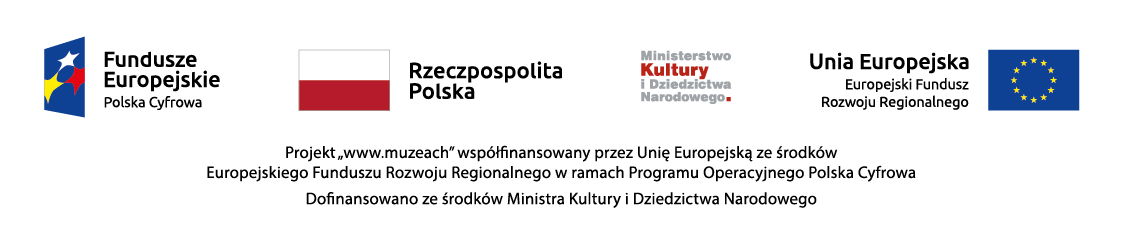 SPECYFIKACJA ISTOTNYCH WARUNKÓW ZAMÓWIENIA (SIWZ) dla postępowania prowadzonego w trybie przetargu nieograniczonego o wartości poniżej kwoty określonej w przepisach wykonawczych wydanych na podstawie art. 11 ust. 8 Ustawy Pzppt.: „Zagospodarowanie pomieszczeń biurowych na potrzeby pracowni digitalizacyjnej w gmachu Muzeum Narodowego w Szczecinie na Wałach Chrobrego”Projekt współfinansowany ze środków Programu Operacyjnego Polska Cyfrowa na lata 2014 – 2020 oraz ze środków Ministra Kultury i Dziedzictwa NarodowegoZatwierdził:………………………………………………SPIS TREŚCI:Nazwa oraz adres Zamawiającego Tryb udzielenia zamówieniaRodzaj i nazwa zamówieniaOpis przedmiotu zamówieniaTermin realizacji zamówienia i okres gwarancjiWarunki udziału w postępowaniuDokumenty składane w postępowaniu Odrzucenie ofertyPodwykonawstwo Oferty wspólnePorozumiewanie się Zamawiającego z wykonawcami oraz przekazywanie oświadczeń i dokumentówWyjaśnienie treści Specyfikacji istotnych warunków zamówieniaModyfikacja treści Specyfikacji istotnych warunków zamówieniaWymagania dotyczące wadiumOpis sposobu przygotowania oferty Miejsce oraz termin składania i otwarcia ofert Opis sposobu obliczenia ceny Opis kryteriów, którymi Zamawiający będzie się kierował przy wyborze oferty, Zawiadomienie o wyborze najkorzystniejszej ofertyUnieważnienie postępowaniaInformacje o formalnościach jakie należy dopełnić po wyborze oferty w celu zawarcia umowyZawarcie umowy, zabezpieczenie należytego wykonania umowyPouczenie o środkach ochrony prawnej przysługujących wykonawcy w toku postępowania o udzielenie zamówieniaPostanowienia końcoweKatalog zmian umowyInformacje dodatkoweZałączniki do specyfikacji istotnych warunków zamówienia:Załącznik nr 1	Formularz oferty,Załącznik nr 2	Oświadczenie wykonawcy o spełnieniu warunków udziału w postępowaniuZałącznik nr 3	Oświadczenie wykonawcy o braku podstaw do wykluczeniaZałącznik nr 4	Wykaz wykonanych lub wykonywanych robótZałącznik nr 5	Wykaz osób do realizacji zamówieniaZałącznik nr 5/1	Załącznik do kryterium ceny – doświadczenie kierownika budowyZałącznik nr 6	Przykładowy wzór zobowiązania podmiotu trzeciegoZałącznik nr 7	Informacja wykonawcy o przynależności do grupy kapitałowejZałącznik nr 8	Opis przedmiotu zamówieniaZałącznik nr 9	Wzór umowyZałącznik nr 10	Dokumentacja projektowaZałącznik nr 11	Schemat organizacji	 I.        NAZWA ORAZ ADRES ZAMAWIAJĄCEGO Muzeum Narodowe w Szczecinie
ul. Staromłyńska 27
70-561 Szczecin
tel. (+48) 91 4315 200
fax (+48) 91 4315 204
e-mail:	biuro@muzeum.szczecin.plStrona internetowa: www.bip.muzeum.szczecin.plII.     		TRYB UDZIELENIA ZAMÓWIENIA Przetarg nieograniczony na podstawie art. 39 ustawy z dnia 29 stycznia 2004 r Prawo zamówień publicznych (Dz. U. z 2018 r. poz. 1986 z późn. zm.), zwanej dalej Ustawą Pzp.Wartość zamówienia nie przekracza równowartości kwoty określonej w przepisach wykonawczych wydanych na podstawie art. 11 ust. 8 Ustawy Pzp. Zamawiający informuje, że postępowanie będzie prowadzone wg zasad określonych w art. 24 aa Ustawy Pzp (tzw. „procedura odwrócona”), tj. Zamawiający, najpierw dokona oceny ofert, a następnie zbada, czy Wykonawca, którego oferta została oceniona jako najkorzystniejsza, nie podlega wykluczeniu oraz spełnia warunki udziału w postępowaniu. Zamawiający nie dopuszcza do składania ofert częściowych, Zamawiający nie dopuszcza do składania ofert wariantowych, Zamawiający nie przewiduje zamówień uzupełniających,Zamawiający nie przewiduje zawarcia umowy ramowej, Zamawiający  nie przewiduje udzielenia zamówień z art. 67 ust. 1 pkt 6 Ustawy Pzp,Zamawiający nie przewiduje licytacji elektronicznej. Postępowanie prowadzone jest w języku polskim. Dokumenty sporządzone w języku obcym są składane wraz z tłumaczeniem na język polski. Każdy wykonawca może złożyć tylko jedną ofertę. Wykonawca jest związany ofertą, przez okres 30 dni. Bieg terminu rozpoczyna się wraz z upływem terminu składania ofert. III RODZAJ I NAZWA ZAMÓWIENIARodzaj zamówienia:	roboty budowlaneKody CPV dla robót budowlanych przewidzianych niniejszym zamówieniem: 45212313-3      Roboty budowlane w zakresie muzeum 	Dodatkowe kody CPV:45311000-0	 Roboty w zakresie okablowania oraz instalacji elektrycznych45312100-8	 Instalowanie przeciwpożarowych systemów alarmowych45312200-9	 Instalowanie przeciwwłamaniowych systemów alarmowych45442190-5	 Usuwanie warstw malarskich45432000-4	 Pokrycie podłóg i ścian44112310-4	 Ścianki działowe45421100-5	Instalowanie drzwi i okien i podobnych elementów45442100-8	 Roboty malarskie48800000-6 systemy i serwery informacyjneIV.       OPIS PRZEDMIOTU ZAMÓWIENIAPrzedmiotem zamówienia jest adaptacja dotychczasowych pomieszczeń biurowych w budynku Muzeum Narodowego w Szczecinie przy ul. Wały Chrobrego 3, na potrzeby nowopowstającej pracowni digitalizacyjnej. Budynek w którym znajdują się przedmiotowe pomieszczenia wpisany jest do rejestru zabytków Województwa Zachodniopomorskiego pod nr 856 w dniu 31.03.1993 r. Całość prac wykonana będzie w ramach realizacji projektu pn. „www.muzeach” współfinansowanego ze środków Programu Operacyjnego Polska Cyfrowa na lata 2014 – 2020 oraz ze środków Ministra Kultury I Dziedzictwa Narodowego.Szczegółowy opis przedmiotu zamówienia opisany jest w Załączniku nr 8 do SIWZ -  Opis przedmiotu zamówienia. Wymagania dodatkowe: Zamawiający stosownie do art. 29 ust. 3a Ustawy Pzp, wymaga zatrudnienia przez Wykonawcę lub podwykonawcę na podstawie umowy o pracę osób wykonujących czynności w zakresie realizacji zamówienia polegające na wykonaniu pracy w sposób określony w art. 22 § 1 ustawy z dnia 26 czerwca 1974 r. – Kodeks pracy, tj.: Zamawiający wymaga aby Wykonawca lub podwykonawca w ramach realizacji niniejszego zamówienia zatrudniał na podstawie umowy o pracę osoby wykonujące czynności wymienione w Załączniku nr 8 do SIWZ, a w przypadku rozwiązania stosunku pracy przed zakończeniem realizacji przedmiotu zamówienia, Wykonawca lub podwykonawca zobowiązuje się do niezwłocznego zatrudnienia w miejsce tych osób inne osoby. W trakcie realizacji zamówienia na każde wezwanie Zamawiającego w wyznaczonym w tym wezwaniu terminie Wykonawca przedłoży Zamawiającemu wskazane poniżej dowody w celu potwierdzenia spełnienia wymogu zatrudnienia na podstawie umowy o pracę przez Wykonawcę lub podwykonawcę osób wykonujących wskazane czynności w trakcie realizacji zamówienia: oświadczenie Wykonawcy lub podwykonawcy o zatrudnieniu na podstawie umowy o pracę osób wykonujących czynności, których dotyczy wezwanie Zamawiającego; poświadczoną za zgodność z oryginałem odpowiednio przez Wykonawcę lub podwykonawcę kopię umowy/umów o pracę osób wykonujących w trakcie realizacji zamówienia czynności, których dotyczy ww. oświadczenie Wykonawcy lub podwykonawcy (wraz z dokumentem regulującym zakres obowiązków, jeżeli został sporządzony). Kopia umowy/umów powinna zostać zanonimizowana w sposób zapewniający ochronę danych osobowych pracowników, zgodnie z przepisami ustawy z dnia 29 sierpnia 1997 r. o ochronie danych osobowych; zaświadczenie właściwego oddziału ZUS, potwierdzające opłacanie przez Wykonawcę lub podwykonawcę składek na ubezpieczenia społeczne i zdrowotne z tytułu zatrudnienia na podstawie umów o pracę za ostatni okres rozliczeniowy; poświadczoną za zgodność z oryginałem odpowiednio przez Wykonawcę lub podwykonawcę kopię dowodu potwierdzającego zgłoszenie pracownika przez pracodawcę do ubezpieczeń, zanonimizowaną w sposób zapewniający ochronę danych osobowych pracowników, zgodnie z przepisami ustawy z dnia 29 sierpnia 1997 r. o ochronie danych osobowych. W trakcie realizacji zamówienia Zamawiający uprawniony jest do wykonywania czynności kontrolnych wobec Wykonawcy odnośnie spełniania przez Wykonawcę lub podwykonawcę wymogu zatrudnienia na podstawie umowy o pracę osób wykonujących wskazane czynności. Zamawiający uprawniony jest w szczególności do: żądania oświadczeń i dokumentów w zakresie potwierdzenia spełniania ww. wymogów i dokonywania ich oceny, żądania wyjaśnień w przypadku wątpliwości w zakresie potwierdzenia spełniania ww. wymogów, przeprowadzania kontroli na miejscu wykonywania świadczenia. W przypadku uzasadnionych wątpliwości co do przestrzegania prawa pracy przez Wykonawcę lub Podwykonawcę, Zamawiający może zwrócić się o przeprowadzenie kontroli przez Państwową Inspekcję Pracy. Zamawiający może od umowy odstąpić, jeżeli Wykonawca zaprzestał zatrudniania pracowników na podstawie umowy o pracę. V. 	TERMIN REALIZACJI ZAMÓWIENIA I OKRES GWARANCJITermin wykonania przedmiotu umowy -  31.10.2019 r.Minimalny okres gwarancji wynosi 60 miesięcy.VI.   	 WARUNKI UDZIAŁU W POSTĘPOWANIUO udzielenie zamówienia nie mogą ubiegać się Wykonawcy, którzy podlegają wykluczeniu na  podstawie art. 24 ust. 1 pkt 12) – 23) Ustawy Pzp. Ponadto Zamawiający wykluczy wykonawcę na podstawie niżej wymienionych przesłanek określonych w art.24 ust. 5 pkt 1) i 8) Ustawy Pzp, tj.;w stosunku do którego otwarto likwidację, w zatwierdzonym przez sąd układzie w postępowaniu restrukturyzacyjnym jest przewidziane zaspokojenie wierzycieli przez likwidację jego majątku lub sąd zarządził likwidację jego majątku w trybie art. 332 ust. 1 ustawy z dnia 15 maja 2015 r. - Prawo restrukturyzacyjne (Dz. U. poz. 978 z późn. zm.), lub którego upadłość ogłoszono, z wyjątkiem Wykonawcy, który po ogłoszeniu upadłości zawarł układ zatwierdzony prawomocnym postanowieniem sądu, jeżeli układ nie przewiduje zaspokojenia wierzycieli przez likwidację majątku upadłego, chyba że sąd zarządził likwidację jego majątku w trybie art. 366 ust. 1 ustawy z dnia 28 lutego 2003 r. - Prawo upadłościowe (Dz. U. z 2015 r., poz. 233 z późn.zm.); który naruszył obowiązki dotyczące płatności podatków, opłat lub składek na ubezpieczenia społeczne lub zdrowotne, co Zamawiający jest w stanie wykazać za pomocą stosownych środków dowodowych,  z wyjątkiem przypadku, o którym mowa w art. 24 ust. 1 pkt 15 ustawy Pzp., chyba że Wykonawca dokonał płatności należnych podatków, opłat lub składek na ubezpieczenia społeczne lub zdrowotne wraz  z odsetkami lub grzywnami lub  bądź zawarł wiążące porozumienie w sprawie spłaty tych należności. Wykonawca, który podlega wykluczeniu na podstawie art. 24 ust. 1 pkt 13 i 14 oraz 16-20  lub ust. 5 pkt 1) i 8) ustawy Pzp.,  może przedstawić dowody na to, że podjęte przez niego środki są wystarczające do wykazania jego rzetelności, w szczególności udowodnić naprawienie szkody wyrządzonej przestępstwem lub przestępstwem skarbowym, zadośćuczynienie pieniężne za doznaną krzywdę lub naprawienie szkody, udzielić wyczerpującego wyjaśnienia stanu faktycznego oraz współpracę z organami ścigania oraz podjęcie konkretnych środków technicznych, organizacyjnych i kadrowych, które są odpowiednie dla zapobiegania dalszym przestępstwom lub przestępstwom skarbowym lub nieprawidłowemu postępowaniu Wykonawcy. Zdania pierwszego nie stosuje się, jeżeli wobec Wykonawcy, będącego podmiotem zbiorowym, orzeczono prawomocnym wyrokiem sądu zakaz ubiegania się o udzielenie zamówienia oraz nie upłynął określony w tym wyroku okres obowiązywania tego zakazu. Wykonawca nie podlega wykluczeniu, jeżeli Zamawiający, uwzględniając wagę i szczególne okoliczności czynu Wykonawcy, uzna za wystarczające dowody określone w zdaniu pierwszym. O udzielenie zamówienia mogą ubiegać się Wykonawcy, którzy spełniają warunki udziału w postępowaniu dotyczące: Sytuacji ekonomicznej lub finansowej: o udzielenie zamówienia mogą ubiegać się Wykonawcy, którzy posiadają środki finansowe w banku lub spółdzielczej kasie oszczędnościowo – kredytowej lub zdolność kredytową w wysokości co najmniej 100 000 zł. Zdolności technicznej lub zawodowej w tym w zakresie potencjału kadrowego:o udzielenie zamówienia mogą ubiegać się Wykonawcy, którzy dysponują następującymi osobami zdolnymi  do realizacji zamówienia:Zgodnie z art. 12a ustawy Prawo budowlane samodzielne funkcje techniczne w budownictwie, określone w art. 12 ust. 1 mogą również wykonywać osoby, których odpowiednie kwalifikacje zawodowe zostały uznane na zasadach określonych w przepisach odrębnych. W stosunku do obywateli państw członkowskich Unii Europejskiej regulację odrębną stanowią przepisy ustawy z dnia 22 grudnia 2015 r. o zasadach uznawania kwalifikacji zawodowych nabytych w państwach członkowskich Unii Europejskiej (Dz. U. z 2016r. poz.65 ).      W zakresie wiedzy i doświadczeniaWykonawca spełni warunek jeżeli wykaże, że  w okresie ostatnich 5 lat przed upływem terminu składania ofert, a jeżeli okres prowadzenia działalności jest krótszy - w tym okresie wykonał należycie, zgodnie z zasadami sztuki budowlanej i prawidłowo ukończył co najmniej: 2 roboty budowlane w obiektach o powierzchni użytkowej min. 75 m² w tym co najmniej 1 robotę budowlaną, wykonaną  w obiekcie wpisanym do rejestru zabytków lub do innego właściwego rejestru. Przez jedną robotę budowlaną Zamawiający rozumie łączną ilość wykonywanych robót budowlanych w ramach jednej umowy (jednego zadania inwestycyjnego). W skład roboty budowlanej powinny wchodzić roboty ogólnobudowlane i elektryczne w tym niskoprądowe.Przez inny właściwy rejestr, Zamawiający rozumie każdy, tak w Europie, jak i na świecie rejestr bądź wykaz zabytków będący odpowiednikiem rejestru zabytków w rozumieniu ustawy z dnia 23 lipca 2003 r. o ochronie zabytków i opiece nad zabytkami ( tj. Dz. U. z 2017 poz. 2187 ze zm.). Informacja dla Wykonawców polegających na zasobach innych podmiotów, na zasadach   określonych w art. 22a Ustawy Pzp:Wykonawca może w celu potwierdzenia spełniania warunków udziału w postępowaniu, w stosownych sytuacjach w odniesieniu do zamówienia, lub jego części, polegać na zdolnościach technicznych lub zawodowych lub sytuacji finansowej lub ekonomicznej innych podmiotów, niezależnie od charakteru prawnego łączących go z nim stosunków prawnych. Wykonawca, który polega na zdolnościach lub sytuacji innych podmiotów, musi udowodnić Zamawiającemu, że realizując zamówienie, będzie dysponował niezbędnymi zasobami tych podmiotów, w szczególności przedstawiając zobowiązanie tych podmiotów do oddania mu do dyspozycji niezbędnych zasobów na potrzeby realizacji zamówienia.W celu oceny, czy Wykonawca polegając na zdolnościach lub sytuacji innych podmiotów na zasadach określonych w art. 22a ustawy pzp, będzie dysponował niezbędnymi zasobami w stopniu umożliwiającym należyte wykonanie zamówienia oraz oceny, czy stosunek łączący Wykonawcę z tymi podmiotami gwarantuje rzeczywisty dostęp do ich zasobów, Zamawiający żąda dokumentów, które określają w szczególności:zakres dostępnych Wykonawcy zasobów innego podmiotu;sposób wykorzystania zasobów innego podmiotu, przez Wykonawcę, przy   wykonywaniu  Zamówienia;zakres i okres udziału innego podmiotu przy wykonywaniu Zamówienia;czy podmiot, na zdolnościach którego Wykonawca polega w odniesieniu do warunków udziału w postępowaniu dotyczących wykształcenia, kwalifikacji zawodowych lub doświadczenia, zrealizuje usługi, których wskazane zdolności dotyczą.	 c.	Zamawiający ocenia, czy udostępniane Wykonawcy przez inne podmioty zdolności techniczne lub zawodowe lub ich sytuacja finansowa lub ekonomiczna, pozwalają na wykazanie przez Wykonawcę spełniania warunków udziału w postępowaniu oraz bada, czy nie zachodzą wobec tego podmiotu podstawy wykluczenia, o których mowa w art. 24 ust. 1 pkt 12–23 ustawy pzp oraz art. 24 ust. 5 pkt 1) oraz 8) Ustawy Pzp. 	d.	W odniesieniu do warunków dotyczących wykształcenia, kwalifikacji zawodowych lub doświadczenia, wykonawcy mogą polegać na zdolnościach innych podmiotów, jeśli podmioty te zrealizują usługi, do realizacji których te zdolności są wymagane.	e.	Jeżeli zdolności techniczne lub zawodowe lub sytuacja ekonomiczna lub finansowa, podmiotu, nie potwierdzają spełnienia przez wykonawcę warunków udziału w postępowaniu lub zachodzą wobec tych podmiotów podstawy wykluczenia, Zamawiający żąda, aby Wykonawca w terminie określonym przez Zamawiającego:zastąpił ten podmiot innym podmiotem lub podmiotami lub zobowiązał się do osobistego wykonania odpowiedniej części zamówienia, jeżeli wykaże zdolności techniczne lub zawodowe lub sytuację finansową lub ekonomiczną, o których mowa w lit. a)VII. DOKUMENTY SKŁADANE W POSTĘPOWANIUVII.A1)	Do oferty należy dołączyć dokumenty wymagane przez Zamawiającego:   Załącznik nr 1 – formularz ofertowy   Załącznik nr 2 - oświadczenie o  spełnieniu warunków udziału w postepowaniu    Załącznik nr 3 - oświadczenie o braku podstaw wykluczenia,    Załącznik nr 5/1 - załącznik do kryterium ceny – doświadczenie kierownika budowy,Pełnomocnictwo do złożenia oferty, o ile prawo do podpisania oferty nie wynika z innych dokumentów złożonych wraz z ofertą; pełnomocnictwo powinno być załączone w oryginale lub kopii notarialnie potwierdzonej,Pełnomocnictwo dla pełnomocnika ustanowionego przez Wykonawców wspólnie   ubiegających się o udzielenie zamówienia, pełnomocnictwo powinno być załączone w oryginale lub kopii notarialnie potwierdzonej,Zobowiązanie podmiotu trzeciego albo inny dokument służący wykazaniu udostępnienia Wykonawcy potencjału przez podmiot trzeci, jeżeli Wykonawca wykazując spełnienie warunków udziału w postępowaniu polega na zdolnościach lub sytuacji innych podmiotów,Dokument potwierdzający wniesienie wadium,2)   		Zamawiający, zgodnie z art. 24 aa ustawy pzp, w pierwszej kolejności dokona oceny ofert, a następnie zbada czy wykonawca, którego oferta została oceniona jako najkorzystniejsza nie podlega wykluczeniu oraz spełnia warunki udziału w postępowaniu.VII.B	Dokumenty składane na wezwanie:1)	Zamawiający przed udzieleniem zamówienia, wezwie Wykonawcę, którego oferta została najwyżej oceniona do złożenia w wyznaczonym, nie krótszym niż 5 dni terminie, aktualnych na dzień złożenia oświadczeń lub dokumentów potwierdzających okoliczności, o których mowa w art. 25 ust. 1 Ustawy PZP. Zamawiający wezwie Wykonawcę, w szczególności do złożenia następujących dokumentów:Dokumenty  i oświadczenia, które wykonawca składa w postępowaniu na wezwanie    zamawiającego na potwierdzenie okoliczności, o których mowa w art.25 ust.1 pkt 3 ustawy w celu potwierdzenia braku podstaw wykluczenia wykonawcy z udziału w postępowaniu, Zamawiający żąda następujących dokumentów a w szczególności:informacji z Krajowego Rejestru Karnego w zakresie określonym w art. 24 ust. 1 pkt 13, 14 i 21 Ustawy Pzp, wystawioną nie wcześniej niż 6 miesięcy przed upływem terminu składania ofert, zaświadczenia właściwego naczelnika urzędu skarbowego potwierdzającego, że Wykonawca nie zalega z opłacaniem podatków, wystawionego nie wcześniej niż 3 miesiące przed upływem terminu składania ofert albo wniosków o dopuszczenie do udziału w postępowaniu, lub innego dokumentu potwierdzającego, że Wykonawca zawarł porozumienie z właściwym organem podatkowym w sprawie spłat tych należności wraz z ewentualnymi odsetkami lub grzywnami, w szczególności uzyskał przewidziane prawem zwolnienie, odroczenie lub rozłożenie na raty zaległych płatności lub wstrzymanie w całości wykonania decyzji właściwego organu;zaświadczenia właściwej terenowej jednostki organizacyjnej Zakładu Ubezpieczeń Społecznych lub Kasy Rolniczego Ubezpieczenia Społecznego albo innego dokumentu potwierdzającego, że Wykonawca nie zalega z opłacaniem składek na ubezpieczenia społeczne lub zdrowotne, wystawionego nie wcześniej niż 3 miesiące przed upływem terminu składania ofert albo wniosków o dopuszczenie do udziału w postępowaniu, lub innego dokumentu potwierdzającego, że Wykonawca zawarł porozumienie z właściwym organem w sprawie spłat tych należności wraz z ewentualnymi odsetkami lub grzywnami, w szczególności uzyskał przewidziane prawem zwolnienie, odroczenie lub rozłożenie na raty zaległych płatności lub wstrzymanie w całości wykonania decyzji właściwego organu;odpisu z właściwego rejestru lub z centralnej ewidencji i informacji o działalności gospodarczej, jeżeli odrębne przepisy wymagają wpisu do rejestru lub ewidencji, w celu potwierdzenia braku podstaw wykluczenia na podstawie art. 24 ust. 5 pkt 1 Ustawy Pzp;oświadczenia Wykonawcy o braku wydania wobec niego prawomocnego wyroku sądu lub ostatecznej decyzji administracyjnej o zaleganiu z uiszczaniem podatków, opłat lub składek na ubezpieczenia społeczne lub zdrowotne albo - w przypadku wydania takiego wyroku lub decyzji - dokumentów potwierdzających dokonanie płatności tych należności wraz z ewentualnymi odsetkami lub grzywnami lub zawarcie wiążącego porozumienia w sprawie spłat tych należności;oświadczenia Wykonawcy o braku orzeczenia wobec niego tytułem środka zapobiegawczego zakazu ubiegania się o zamówienia publiczne;oświadczenia Wykonawcy o niezaleganiu z opłacaniem podatków i opłat lokalnych, o których mowa w ustawie z dnia 12 stycznia 1991 r. o podatkach i opłatach lokalnych (Dz. U. z 2017 r. poz. 1785);Jeżeli Wykonawca ma siedzibę lub miejsce zamieszkania poza terytorium  Rzeczypospolitej Polskiej, zamiast dokumentów, o których mowa w ust. 2 składa dokument lub dokumenty wystawione w kraju, w którym Wykonawca ma siedzibę lub miejsce zamieszkania, potwierdzające odpowiednio, że: informację z odpowiedniego rejestru albo, w przypadku braku takiego rejestru, inny równoważny dokument wydany przez właściwy organ sądowy lub administracyjny kraju, w którym Wykonawca ma siedzibę lub miejsce zamieszkania lub miejsce zamieszkania ma osoba, której dotyczy informacja albo dokument, w zakresie określonym w art. 24 ust. 1 pkt 13, 14 i 21 Pzp (powinien być wystawiony nie wcześniej 6 miesiące przed upływem tego terminu).Informację, że nie zalega z opłacaniem podatków, opłat, składek na ubezpieczenie społeczne lub zdrowotne albo że zawarł porozumienie z właściwym organem w sprawie spłat tych należności wraz z ewentualnymi odsetkami lub grzywnami, w szczególności uzyskał przewidziane prawem zwolnienie, odroczenie lub rozłożenie na raty zaległych płatności lub wstrzymanie w całości wykonania decyzji właściwego organu (powinien być wystawiony nie wcześniej 3 miesiące przed upływem tego terminu).Informację, że nie otwarto jego likwidacji ani nie ogłoszono upadłości (dokumenty te powinny być wystawione nie wcześniej niż 6 miesięcy przed upływem terminu składania ofert)Jeżeli w kraju, w którym Wykonawca ma siedzibę lub miejsce zamieszkania lub miejsce zamieszkania ma osoba, której dokument dotyczy, nie wydaje się dokumentów, zastępuje się je dokumentem zawierającym odpowiednio oświadczenie Wykonawcy, ze wskazaniem osoby albo osób uprawnionych do jego reprezentacji, lub oświadczenie osoby, której dokument miał dotyczyć, złożone przed notariuszem lub przed organem sądowym, administracyjnym albo organem samorządu zawodowego lub gospodarczego właściwym ze względu na siedzibę lub miejsce zamieszkania Wykonawcy lub miejsce zamieszkania tej osoby. b)	Dokumenty i oświadczenia, które Wykonawca składa w postepowaniu na wezwanie Zamawiającego na  potwierdzenie okoliczności, o których mowa w art.25 ust.1 pkt 1 Ustawy Pzp w celu potwierdzenia spełniania przez Wykonawcę warunków udziału w postępowaniu dotyczących sytuacji ekonomicznej i finansowej. Zamawiający żąda następujących dokumentów a w szczególności:informacji z banku lub spółdzielczej kasy oszczędnościowo-kredytowej potwierdzającej wysokość posiadanych środków finansowych lub zdolność kredytową Wykonawcy w wysokości co najmniej 100  000 zł, w okresie nie wcześniejszym niż 1 miesiąc przed upływem terminu składania ofert.  Jeżeli z uzasadnionej przyczyny Wykonawca nie może złożyć dokumentów dotyczących sytuacji finansowej lub ekonomicznej wymaganych przez Zamawiającego, może złożyć inny dokument, który w wystarczający sposób potwierdza spełnianie opisanego przez Zamawiającego warunku udziału w postępowaniu.  c)	Dokumenty i oświadczenia, które Wykonawca składa w postepowaniu na wezwanie Zamawiającego na potwierdzenie okoliczności, o których mowa w art.25 ust.1 pkt 1 Ustawy Pzp w celu potwierdzenia spełniania przez Wykonawcę warunków udziału w postępowaniu dotyczących zdolności technicznej lub zawodowej. Zamawiający żąda następujących dokumentów a w szczególności:Wykaz robót budowlanych z załączeniem dowodów określających, czy roboty te zostały wykonane w sposób należyty, w szczególności informacji o tym czy roboty zostały wykonane zgodnie z przepisami prawa budowlanego i prawidłowo ukończone, przy czym dowodami, są referencje bądź inne dokumenty wystawione przez podmiot, na rzecz którego roboty budowlane były wykonywane, a jeżeli z uzasadnionej przyczyny o obiektywnym charakterze Wykonawca nie jest w stanie uzyskać tych dokumentów – inne dokumenty, (w formie oryginału lub kopii poświadczonej za zgodność z oryginałem) - według wzoru stanowiącego załącznik nr 4 do SIWZ. Wykaz osób, które będą uczestniczyć w wykonaniu zamówienia, pełniących funkcje: kierownika budowy, kierownika robót branży instalacji elektrycznych, wraz z informacjami na temat ich kwalifikacji zawodowych, uprawnień, doświadczenia i wykształcenia niezbędnych do wykonania zamówienia publicznego, a także zakresu wykonywanych przez nie czynności oraz informacją o podstawie do dysponowania tymi osobami - według wzoru stanowiącego załącznik nr 5 do SIWZ.2.	Zgodnie z art. 26. ust. 2 Pzp składane na wezwanie Zamawiającego dokumenty i  oświadczenia powinny być aktualne na dzień złożenia oświadczeń lub dokumentów i potwierdzać okoliczności, o których mowa w art. 25 ust. 1 Ustawy Pzp.3.	Jeżeli jest to niezbędne do zapewnienia odpowiedniego przebiegu postepowania o udzielenie zamówienia, zamawiający może na każdym etapie postepowania wezwać wykonawców do złożenia wszystkich lub niektórych oświadczeń lub dokumentów potwierdzających, że nie podlegają wykluczeniu, spełniają warunki udziału w postepowaniu, a jeżeli zachodzą uzasadnione podstawy do uznania, że złożone uprzednio oświadczenia lub dokumenty nie są już aktualne, do złożenia aktualnych oświadczeń lub dokumentów.4.	Wykonawca, w terminie 3 dni od dnia zamieszczenia na stronie internetowej informacji, o której mowa w art. 86 ust. 5 ustawy Pzp., przekazuje Zamawiającemu oświadczenie o przynależności lub   braku  przynależności do tej samej grupy kapitałowej, o której mowa w art. 24 ust. 1 pkt 23 Ustawy Pzp. Wraz ze złożeniem oświadczenia, Wykonawca może przedstawić dowody, że powiązania z innym Wykonawcą nie prowadzą do zakłócenia konkurencji w postępowaniu o udzielenie zamówienia - Załącznik nr 7 do SIWZ.5.	Ocena warunków udziału w postępowaniu nastąpi na podstawie analizy oświadczeń i dokumentów, jakie Wykonawca zawarł w swojej ofercie, z zastrzeżeniem art. 26 
ust. 3 i 3a Ustawy Pzp. 6.	Wykluczenie Wykonawcy następuje, jeżeli nie upłynął okres określony zgodnie z art. 24 ust. 7 Ustawy Pzp.7.	Zamawiający nie wymaga składania dokumentów wskazanych w niniejszym rozdziale przez podwykonawców.VIII. ODRZUCENIE OFERTYZamawiający odrzuca ofertę, jeżeli:  jest niezgodna z Ustawą Pzp.;  jej treść nie odpowiada treści Specyfikacji Istotnych Warunków Zamówienia, 
 z zastrzeżeniem art. 87 ust. 2 pkt. 3 Ustawy Pzp..; jej złożenie stanowi czyn nieuczciwej konkurencji w rozumieniu przepisów o zwalczaniu nieuczciwej konkurencji; jest ofertą, która zawiera rażąco niską cenę lub koszt w stosunku do przedmiotu zamówienia;została złożona przez Wykonawcę wykluczonego z udziału w postępowaniu o  udzielenie zamówienia;zawiera błędy w obliczeniu ceny lub kosztu; Wykonawca w terminie 3 dni od dnia doręczenia zawiadomienia nie zgodził się na  poprawienie omyłki, o której mowa w art. 87 ust. 2 pkt. 3 Ustawy Pzp.; jest nieważna na podstawie odrębnych przepisów; Wykonawca nie wyraził zgody, o której mowa w art. 85 ust. 2 Ustawy Pzp, na  przedłużenie terminu związania ofertą; wadium nie zostało wniesione lub zostało wniesione w sposób nieprawidłowy, jeżeli zamawiający żądał wniesienia wadiumjej przyjęcie naruszałoby bezpieczeństwo publiczne lub istotny interes bezpieczeństwa państwa, w tym bezpieczeństwo podmiotów objętych jednolitym wykazem obiektów, instalacji, urządzeń i usług wchodzących w skład infrastruktury krytycznej, o której mowa w art. 5b ust.7 pkt.1 ustawy z dnia 26 kwietnia 2007 r. o zarządzaniu kryzysowym (Dz. U. z 2018 r. poz. 1401 i 1560), a tego bezpieczeństwa lub interesu nie można zagwarantować w inny sposób; IX.   	PODWYKONAWSTWOWykonawca może powierzyć wykonanie części zamówienia podwykonawcy.W przypadku powierzenia wykonania części zamówienia podwykonawcy, Wykonawca zobowiązany jest do wykazania w formularzu ofertowym części zamówienia, której wykonanie zamierza powierzyć podwykonawcom oraz podania przez Wykonawcę nazw (firm) tych podwykonawców.Zamawiający żąda, aby przed przystąpieniem do wykonania zamówienia Wykonawca, o ile są już znane, podał nazwy albo imiona i nazwiska oraz dane kontaktowe podwykonawców i osób  do kontaktu z nimi, zaangażowanych w takie usługi.  Wykonawca zawiadamia Zamawiającego o wszelkich zmianach danych, o których mowa w zdaniu pierwszym, w trakcie realizacji zamówienia, a także przekazuje informacje na temat nowych podwykonawców, którym  w późniejszym okresie zamierza powierzyć realizację prac.Jeżeli zmiana albo rezygnacja z podwykonawcy dotyczy podmiotu, na którego zasoby Wykonawca powoływał się, na zasadach określonych w niniejszej Specyfikacji (art. 22a ust. 1 Ustawy Pzp.), w celu wykazania spełniania warunków udziału w postępowaniu, Wykonawca jest obowiązany wykazać Zamawiającemu, że proponowany inny podwykonawca lub Wykonawca samodzielnie spełnia je w stopniu nie mniejszym niż podwykonawca, na którego zasoby Zamawiający powoływał się w trakcie postępowania o udzielenie zamówienia. Jeżeli powierzenie podwykonawcy wykonania części zamówienia na roboty budowlane następuje w trakcie jego realizacji, Wykonawca na żądanie Zamawiającego przedstawi oświadczenie, o którym mowa w art. 25a ust. 1 Ustawy Pzp lub oświadczenia lub dokumenty potwierdzające brak podstaw wykluczenia wobec tego podwykonawcy. Jeżeli Zamawiający stwierdzi, że wobec danego podwykonawcy zachodzą podstawy wykluczenia, Wykonawca obowiązany jest zastąpić tego podwykonawcę przez innego podwykonawcę lub zrezygnować z powierzenia wykonania części zamówienia podwykonawcy. Powierzenie wykonania części zamówienia podwykonawcom nie zwalnia Wykonawcy z odpowiedzialności za należyte wykonanie całości zamówienia. Wymagania dotyczące umowy o podwykonawstwo, której przedmiotem są roboty budowlane, których niespełnienie spowoduje zgłoszenie przez Zamawiającego, odpowiednio, zastrzeżeń do projektu umowy lub sprzeciwu do umowy lub żądania jej zmian:wysokość wynagrodzenia podwykonawcy nie może być wyższa niż kwota, którą Zamawiający, zgodnie z postanowieniami umowy o udzielenie zamówienia publicznego, zobowiązany 	jest zapłacić za roboty budowlane,  stanowiące równocześnie przedmiot umowy o  podwykonawstwo, z uwzględnieniem wartości wynagrodzeń innych podwykonawców. termin realizacji przedmiotu umowy o podwykonawstwo nie może wykraczać poza termin realizacji przedmiotu umowy o udzielenie zamówienia publicznego określone umową oraz harmonogramem realizacji zamówienia.gwarancja oferowana przez podwykonawcę nie może być krótsza niż żądana przez Zamawiającego.termin zapłaty wynagrodzenia podwykonawcy lub dalszemu podwykonawcy nie może być dłuższy niż 30 dni od dnia doręczenia Wykonawcy, podwykonawcy lub dalszemu podwykonawcy faktury lub rachunku, potwierdzających wykonanie zleconej podwykonawcy lub dalszemu podwykonawcy dostawy, usługi lub roboty budowlanej;nie można uzależniać wypłaty wynagrodzenia podwykonawcy od uzyskania zapłaty za daną część robót od Zamawiającego, nie można uzależniać zwrotu zabezpieczenia należytego wykonania umowy na rzecz podwykonawcy od wcześniejszego uzyskania zwrotu zabezpieczenia od Zamawiającego na rzecz Wykonawcyw umowie musi być zawarty obowiązek zatrudnienia na umowę o pracę w takim samym zakresie, jak wymagany w niniejszej SIWZ Wykonawca musi zagwarantować uzyskanie wszelkich autorskich prawa majątkowych 	związanych z przedmiotem umowy o udzielenie zamówienia publicznegoX.	OFERTY WSPÓLNE	W przypadku oferty składanej przez Wykonawców wspólnie ubiegających się o udzielenie 	zamówienia 	publicznego, dokumenty potwierdzające, że Wykonawca nie podlega wykluczeniu, składa 	każdy z Wykonawców oddzielnie.	 Wykonawcy wspólnie ubiegający się o zamówienie: ponoszą solidarną odpowiedzialność za niewykonanie lub nienależyte wykonanie zobowiązania; zobowiązani są ustanowić Pełnomocnika do reprezentowania ich w postępowaniu o udzielenie zamówienia publicznego albo reprezentowania w postępowaniu i zawarcia umowy w sprawie zamówienia. Przyjmuje się, że pełnomocnictwo do podpisania oferty obejmuje pełnomocnictwo do poświadczenia za zgodność z oryginałem wszystkich dokumentów; pełnomocnictwo musi wynikać z umowy lub z innej czynności prawnej, mieć formę pisemną; fakt ustanowienia Pełnomocnika musi wynikać z załączonych do oferty dokumentów, wszelka korespondencja prowadzona będzie z Pełnomocnikiem; 	W przypadku wspólnego ubiegania się o zamówienie przez Wykonawców:oświadczenia w zakresie wskazanym w załącznikach 2 i 3 do SIWZ składa każdy z Wykonawców wspólnie ubiegających się o zamówienie. Dokumenty te potwierdzają spełnienie warunków udziału w postępowaniu oraz brak podstaw wykluczenia w zakresie, w którym każdy z Wykonawców wykazuje spełnienie warunków udziału w postępowaniu oraz brak podstaw wykluczenia;dokumenty wspólne, takie jak np.: oferta cenowa, wykaz robót budowlanych, wykaz osób  itp. składa pełnomocnik Wykonawców w imieniu wszystkich Wykonawców składających ofertę wspólną;kopie dokumentów dotyczących każdego z Wykonawców składających ofertę wspólną muszą być poświadczone za zgodność z oryginałem przez osobę lub osoby upoważnione do reprezentowania tych Wykonawców.Wspólnicy spółki cywilnej są traktowani jak Wykonawcy składający ofertę wspólną i mają do nich zastosowanie zasady określone w pkt 1 – 4 niniejszego rozdziału.Przed podpisaniem umowy (w przypadku wygrania postępowania) Wykonawcy składający ofertę wspólną będą mieli obowiązek przedstawić Zamawiającemu umowę konsorcjum, zawierającą co najmniej:zobowiązanie do realizacji wspólnego przedsięwzięcia gospodarczego obejmującego  swoim zakresem realizację przedmiotu zamówienia,określenie zakresu działania poszczególnych stron umowy,czas obowiązywania umowy, który nie może być krótszy, niż okres obejmujący realizację zamówieniaXI.		POROZUMIEWANIE SIĘ ZAMAWIAJĄCEGO Z WYKONAWCAMI ORAZ PRZEKAZYWANIA 	OŚWIADCZEŃ I DOKUMENTÓW, Postępowanie o udzielenie zamówienia prowadzone jest w języku polskim, z zachowaniem formy pisemnej. Oświadczenia, wnioski, zawiadomienia oraz informacje Zamawiający i Wykonawcy przekazują pisemnie, faksem lub drogą elektroniczną z zastrzeżeniem ust. 3. Oferta może być złożona wyłącznie w formie pisemnej. Jeżeli Zamawiający lub Wykonawca przekazują oświadczenia, wnioski, zawiadomienia oraz informacje faksem lub drogą elektroniczną, każda ze stron na żądanie drugiej niezwłocznie potwierdza fakt ich otrzymania.  Do kontaktowania się z Wykonawcami upoważniony jest pracownik Muzeum Narodowego w Szczecinie: Panie:Agnieszka Bortnowska – tel. 571 309 231Monika Skowrońska – tel. 797 705 262XII.	WYJAŚNIENIE TREŚCI SPECYFIKACJI ISTOTNYCH WARUNKÓW  ZAMÓWIENIAWykonawca może zwrócić się do Zamawiającego o wyjaśnienie treści niniejszej Specyfikacji istotnych warunków zamówienia. Zamawiający udzieli wyjaśnień niezwłocznie wszystkim Wykonawcom, którym przekazał Specyfikację istotnych warunków zamówienia nie później niż na 2 dni przed upływem terminu składania ofert, z zastrzeżeniem pkt.2.Jeżeli wniosek o wyjaśnienie treści Specyfikacji wpłynie do Zamawiającego później niż do końca dnia, w którym upływa połowa wyznaczonego terminu składania ofert lub dotyczy udzielonych wyjaśnień, Zamawiający może udzielić wyjaśnień lub pozostawić wniosek bez rozpoznania.Ewentualna zmiana terminu składania ofert nie powoduje przesunięcia terminu, o którym mowa w pkt. 2, po upłynięciu, którego Zamawiający może pozostawić wniosek o wyjaśnienie treści Specyfikacji bez rozpoznania.Treść zapytań oraz udzielone wyjaśnienia zostaną jednocześnie przekazane wszystkim Wykonawcom, którym przekazano Specyfikację istotnych warunków zamówienia, bez ujawniania źródła zapytania oraz zamieszczone na stronie internetowej Zamawiającego.Nie udziela się żadnych ustnych i telefonicznych informacji, wyjaśnień czy odpowiedzi na kierowane do zamawiającego zapytania w sprawach wymagających zachowania pisemności postępowania.Zamawiający nie przewiduje zorganizowania zebrania wszystkich Wykonawców. XIII.	MODYFIKACJA TREŚCI SPECYFIKACJI ISTOTNYCH WARUNKÓW ZAMÓWIENIAW uzasadnionych przypadkach Zamawiający może przed upływem terminu składania ofert zmodyfikować treść Specyfikacji istotnych warunków zamówienia.Wprowadzone w ten sposób modyfikacje, uzupełnienia i ustalenia lub zmiany, w tym zmiany terminów zamieszczone zostaną na stronie internetowej Zamawiającego.Wszelkie modyfikacje, uzupełnienia i ustalenia oraz zmiany, w tym zmiany terminów, jak również pytania Wykonawców wraz z wyjaśnieniami stają się integralną częścią Specyfikacji istotnych warunków zamówienia i będą wiążące przy składaniu ofert. Wszelkie prawa i zobowiązania Wykonawcy odnośnie wcześniej ustalonych terminów będą podlegały nowemu terminowi.Jeżeli wprowadzona modyfikacja treści Specyfikacji nie prowadzi do zmiany treści ogłoszenia Zamawiający może przedłużyć termin składania ofert o czas niezbędny na wprowadzenie zmian w ofertach, jeżeli będzie to niezbędne.Jeżeli wprowadzona modyfikacja treści Specyfikacji prowadzi do zmiany treści ogłoszenia, Zamawiający zamieści w Biuletynie Zamówień Publicznych "ogłoszenie o zmianie głoszenia zamieszczonego w Biuletynie Zamówień Publicznych", przedłużając jednocześnie termin składania ofert o czas niezbędny na wprowadzenie zmian w ofertach, jeżeli spełnione zostaną przesłanki określone w art. 12a ust. 1 Prawa zamówień publicznych.Niezwłocznie po zamieszczeniu w Biuletynie Zamówień Publicznych "ogłoszenia o zmianie głoszenia zamieszczonego w Biuletynie Zamówień Publicznych” Zamawiający zamieści informację o zmianach na stronie internetowej Zamawiającego.XIV.	WYMAGANIA DOTYCZĄCE WADIUM Wysokość wadium ustala się w wysokości 3.000 zł.Wadium wnoszone w formie pieniężnej należy wnieść przelewem na rachunek bankowy Zamawiającego: Bank Gospodarstwa Krajowego, Oddział Szczecin, ul. Tkacka 4 , 70-556 SzczecinNr rachunku : 68 1130 1176 0022 2063 6520 0004                       z dopiskiem na blankiecie przelewu: wadium na zabezpieczenie oferty przetargowej.           Kserokopię dowodu przelewu potwierdzoną za zgodność z oryginałem należy dołączyć do oferty. Wadium może być wnoszone w formie: pieniężnej, poręczenia bankowego, lub poręczenia  spółdzielczej kasy oszczędnościowo-kredytowej, gwarancji bankowej, gwarancji ubezpieczeniowej lub poręczeń udzielanych przez podmioty, o których mowa w art. 6b ust 5 pkt 2  ustawy z dnia 9 listopada 2000 r. o utworzeniu Polskiej Agencji Rozwoju Przedsiębiorczości (Dz. U. z 2007 r. Nr 42, poz.275).Z treści gwarancji powinno wynikać bezwarunkowe i nieodwołalne, na pierwsze pisemne żądanie zgłoszone przez Zamawiającego w okresie związania ofertą, zobowiązanie gwaranta do wypłaty Zamawiającemu pełnej kwoty wadium w okolicznościach określonych w art. 46 ust. 4a i 5 Ustawy Pzp. Treść gwarancji wadialnej musi zawierać następujące informacje:
nazwa i adres Zamawiającego;nazwę przedmiotu zamówienia wraz ze znakiem sprawy (rozdz. I SIWZ); nazwę i adres Wykonawcy;termin ważności gwarancji.Wadium musi być wniesione nie później niż do wyznaczonego terminu składania ofert. Wniesienie wadium w pieniądzu będzie skuteczne, jeżeli w podanym terminie rachunek bankowy Zamawiającego zostanie uznany pełną kwotą wymaganego wadium.Zamawiający zwróci niezwłocznie wadium wszystkim Wykonawcom po wyborze oferty najkorzystniejszej, z wyjątkiem Wykonawcy, którego oferta została wybrana, jako najkorzystniejsza, z zastrzeżeniem art. 46 w ust. 4a Ustawy Pzp.Wykonawcy, którego oferta została wybrana jako najkorzystniejsza, Zamawiający zwraca wadium niezwłocznie po zawarciu umowy w sprawie Zamówienia publicznego oraz wniesieniu zabezpieczenia należytego wykonania umowy. Zamawiający zwróci niezwłocznie wadium na wniosek Wykonawcy, który wycofał ofertę przed terminem składania ofert.Zamawiający będzie żądał ponownego wniesienia wadium przez Wykonawcę, któremu zwrócono wadium niezwłocznie po wyborze oferty najkorzystniejszej, jeżeli w wyniku rozstrzygnięcia odwołania jego oferta została wybrana jako najkorzystniejsza. Wykonawca wniesie wadium w terminie określonym przez Zamawiającego.W przypadku wniesienia odwołania, Zamawiający nie później niż na 7 dni przed upływem ważności wadium, wezwie Wykonawców, pod rygorem wykluczenia z postępowania, do przedłużenia ważności wadium albo wniesienia nowego wadium na okres niezbędny do zabezpieczenia postępowania do zawarcia umowy. Jeżeli odwołanie wniesiono po wyborze oferty najkorzystniejszej, wezwanie skieruje jedynie do Wykonawcy, którego ofertę wybrano jako najkorzystniejszą.Zamawiający zatrzyma wadium wraz z odsetkami, jeżeli :
Wykonawca w odpowiedzi na wezwanie, o którym mowa w art. 26 ust. 3 i 3a Pzp, z przyczyn leżących po jego stronie, nie złożył oświadczeń lub dokumentów potwierdzających okoliczności, o których mowa w art. 25 ust. 1 Pzp, oświadczenia, o którym mowa w art. 25a ust. 1 Pzp, pełnomocnictw lub nie wyraził zgody na poprawienie omyłki, o której mowa w art. 87 ust. 2 pkt 3 Pzp, co spowodowało brak możliwości wybrania oferty złożonej przez Wykonawcę jako najkorzystniejszej,Wykonawca odmówił podpisania umowy w sprawie zamówienia publicznego na warunkach  określonych w ofercie, Wykonawca nie wniósł wymaganego zabezpieczenia należytego wykonania umowy,Zawarcie umowy w sprawie zamówienia publicznego stało się niemożliwe z przyczyn leżących po stronie Wykonawcy. XV.	OPIS SPOSOBU PRZYGOTOWANIA OFERTY Wykonawca może złożyć jedną ofertę. Treść oferty musi odpowiadać treści Specyfikacji istotnych warunków zamówienia. Opis sposobu przygotowania ofert: Oferta powinna być sporządzona w formie pisemnej, w języku polskim; zaleca się, aby oferta została sporządzona na formularzu załączonym do niniejszej Specyfikacji istotnych warunków zamówienia;Załącznikami do oferty, stanowiącymi jej integralną część, są oświadczenia i dokumenty wymienione w SIWZ; Oferta i każdy z załączników powinny zostać podpisane przez Wykonawcę lub osobę upoważnioną do jego reprezentowania i składania w jego imieniu oświadczenia woli; W przypadku, gdy Wykonawcę reprezentuje pełnomocnik, do oferty musi być załączone pełnomocnictwo (w oryginale lub kopii potwierdzonej notarialnie) z określeniem jego zakresu; Ewentualne poprawki w treści oferty powinny być naniesione czytelnie i sygnowane podpisem Wykonawcy; Wszystkie strony oferty powinny być spięte (zszyte) w sposób trwały, zapobiegający możliwości dekompletacji zawartości oferty;Wykonawca może zastrzec w ofercie informacje stanowiące tajemnice przedsiębiorstwa w rozumieniu przepisów o zwalczaniu nieuczciwej konkurencji. Wykonawca w takim przypadku zobowiązany jest wykazać, iż zastrzeżone informacje stanowią tajemnicę przedsiębiorstwa, a także wydzielić je w wybrany przez siebie sposób, zapewniający zachowanie tajemnicy przedsiębiorstwa. Tak wydzielonych informacji Zamawiający nie będzie ujawniał. Wykonawca nie może zastrzec informacji i dokumentów, których jawność wynika z innych aktów prawnych w tym m.in. z zapisu art. 86 ust. 4 Ustawy Pzp.; Wykonawca, składając ofertę, informuje Zamawiającego, czy wybór jego oferty będzie prowadzić do powstania u Zamawiającego obowiązku podatkowego, wskazując jednocześnie nazwę (rodzaj) towaru lub usługi, których dostawa lub świadczenie będzie prowadzić do powstania tego obowiązku, oraz wskazując ich wartość bez kwoty podatku;Oferta powinna zostać zapakowana w sposób uniemożliwiający jej przypadkowe otwarcie oraz opisana w sposób jednoznacznie wskazujący jej charakter i przeznaczenie. Koperta zewnętrzna (zawierająca kopertę z ofertą) opatrzona napisem:Oferta „Zagospodarowanie pomieszczeń na potrzeby pracowni digitalizacyjnej w gmachu Muzeum Narodowego w Szczecinie na Wałach Chrobrego”Projekt współfinansowany ze środków Programu Operacyjnego Polska Cyfrowa na lata 2014 – 2020 oraz ze środków Ministra Kultury i Dziedzictwa NarodowegoWykonawca może, przed upływem terminu składania ofert zmienić, uzupełnić lub wycofać ofertę.  Zmiana, uzupełnienie lub wycofanie oferty odbywa się w taki sam sposób jak złożenie oferty, tj. w  zamkniętej kopercie z odpowiednim dopiskiem, np. Zmiana oferty przetargowej.Ofertę złożoną po terminie zwraca się w terminie określonym w art. 84 ust. 2 Ustawy Pzp.Wykonawca ponosi koszty związane z przygotowaniem i złożeniem oferty. Zamawiający nie przewiduje zwrotu kosztów udziału w postępowaniu. Zamawiający żąda wskazania przez Wykonawcę w ofercie części zamówienia, której wykonanie zamierza powierzyć podwykonawcy.    Postanowienia dotyczące wnoszenia oferty wspólnej przez dwa lub więcej podmioty gospodarcze (konsorcja/spółki cywilne):Wykonawcy mogą wspólnie ubiegać się o udzielenie zamówienia;Wykonawcy ustanawiają pełnomocnika do reprezentowania ich w postępowaniu 
o udzielenie zamówienia albo do reprezentowania w postępowaniu i zawarcia umowy, 
a pełnomocnictwo/ upoważnienie do pełnienia takiej funkcji wystawione zostanie zgodnie 
z wymogami ustawowymi, podpisane przez prawnie upoważnionych przedstawicieli każdego z Wykonawców występujących wspólnie należy załączyć do oferty;Oferta winna być podpisana przez każdego z Wykonawców występujących wspólnie lub przez   upoważnionego przedstawiciela.XVI. 	MIEJSCE ORAZ TERMIN SKŁADANIA I OTWARCIA OFERT 	   Składanie ofert.Miejscem składania ofert jest siedziba Zamawiającego. Oferty należy składać we wskazanym powyżej miejscu lub przesłać pocztą na adres Zamawiającego z wyraźnym oznaczeniem postępowania.  Termin składania ofert upływa dnia  01.08.2019 roku, o godz. 10:00  Termin związania ofertą wynosi 30 dni licząc od upływu terminu składania ofert. 	   Otwarcie ofert. Oferty zostaną otwarte w dniu  01.08.2019 roku, o godz. 10:30  w siedzibie Zamawiającego. Otwarcie ofert jest jawne. XVII .	OPIS SPOSOBU OBLICZENIA CENY Wynagrodzenie ma charakter ryczałtowy, w znaczeniu i ze skutkami wynikającymi z art. 632 Kodeksu cywilnego. Wynagrodzenie to obejmuje wszystkie koszty związane z realizacją przedmiotu zamówienia, w tym m.in. koszty materiałów, zużytych mediów, robociznę, ubezpieczenia, podatki i inne. Jakiekolwiek niedoszacowanie, pominięcie lub brak wszechstronnego rozpoznania zakresu przedmiotu niniejszego zamówienia nie może być podstawą do zmiany wynagrodzenia.Zaleca się, aby każdy z Wykonawców we własnym zakresie dokonał wizji lokalnej w miejscu realizacji zamówienia w uzgodnieniu jej terminu z Zamawiającym w celu uzyskania wszelkich dodatkowych informacji koniecznych do wyceny oferty.XVIII.	 OPIS KRYTERIÓW, KTÓRYMI ZAMAWIAJĄCY BĘDZIE SIĘ KIEROWAŁ  PRZY 	WYBORZE OFERTY Złożone oferty niepodlegające odrzuceniu na podstawie art. 89 Ustawy Pzp, będą oceniane przez Zamawiającego przy zastosowaniu następujących kryteriów:cena - 60% = 60 pktdoświadczenie osób biorących udział w realizacji  - 40% = 40 pktAd. a) Kryterium „cena” (C) rozpatrywane będzie na podstawie następującego wzoru:        CnC = ----- x 60 pkt, gdzie:        CbC -  ilość punktów za kryterium cenaCn - najniższa cena spośród ofert nieodrzuconychCb - cena oferty badanejAd. b) Doświadczenie osób biorących udział w realizacji, oceniane na podstawie poniższych kryteriów: Jeżeli Wykonawca wykaże, że osoba wyznaczona na kierownika budowy posiada oprócz kwalifikacji stanowiących warunek udziału w postępowaniu dodatkowo doświadczenie polegające w realizacji robót budowlanych polegających m.in. na wykonaniu co najmniej jednej cykloramy o wymiarach minimalnych: 1,5 m. szerokości , 1,5 m. wysokości oraz dowolnej głębokości – 20 pkt.Jeżeli Wykonawca wykaże, że osoba wyznaczona na kierownika budowy posiada oprócz kwalifikacji stanowiących warunek udziału w postępowaniu dodatkowo doświadczenie polegające w realizacji robót w branży instalacji teletechnicznych przynajmniej w jednym obiekcie o wartości min. 30.000 zł brutto.– 20 pkt.Jeżeli Wykonawca nie wykaże żadnego dodatkowego doświadczenia w/w kryteriach otrzyma 0pkt.2.	Zamawiający udzieli zamówienia Wykonawcy, którego oferta odpowiada wszystkim wymaganiom przedstawionym w ustawie Pzp. oraz w SIWZ i została oceniona jako najkorzystniejsza, tj. uzyskała największą ilość punktów na podstawie przyjętych kryteriów oceny ofert (art.91 ust.1 Ustawy Pzp.). XIX. 	ZAWIADOMIENIE O WYBORZE NAJKORZYSTNIEJSZEJ OFERTY 1. 		Niezwłocznie, po wyborze najkorzystniejszej oferty Zamawiający jednocześnie zawiadamia  	Wykonawców, którzy złożyli oferty o:wyborze najkorzystniejszej oferty, podając nazwę (firmę) albo imię i nazwisko, siedzibę albo miejsce zamieszkania adres Wykonawcy, którego ofertę wybrano, uzasadnienie jej wyboru, a także nazwy (firmy) albo imiona i nazwiska, siedziby albo miejsca zamieszkania i adresy Wykonawców, którzy złożyli oferty a także punktację przyznaną ofertom podczas oceny,Wykonawcach, których oferty zostały odrzucone, podając uzasadnienie faktyczne i prawne,Wykonawcach, którzy zostali wykluczeni z postępowania o udzielenie zamówienia, podając uzasadnienie faktyczne i prawne,terminie, określonym zgodnie z art.94 ust. 1 lub 2, po którego upływie umowa w sprawie zamówienia publicznego będzie zawarta.2. 		Informacje o których mowa powyżej, zostaną zamieszczone również na stronie internetowej 	Zamawiającego oraz na tablicy ogłoszeń w siedzibie Zamawiającego.XX.      UNIEWAŻNIENIE POSTĘPOWANIAZamawiający może unieważnić postępowanie w przypadkach określonych w art. 93 Ustawy Pzp.W zawiadomieniu o unieważnieniu postępowania Zamawiający poda przyczyny faktyczne i prawne unieważnienia. Zawiadomienie zostanie przesłane wszystkim Wykonawcom, którzy ubiegali się o udzielenie zamówienia lub złożyli oferty oraz umieszczone na stronie internetowej Zamawiającego.XXI.    	INFORMACJE O FORMALNOŚCIACH JAKIE NALEŻY DOPEŁNIĆ PO WYBORZE OFERTY W CELU ZAWARCIA UMOWYZamawiający udzieli zamówienia Wykonawcy, który wykazał spełnianie warunków udziału w  postępowaniu i przedstawił najkorzystniejszą ofertę zgodnie z kryterium oceny ofert. 	Przed podpisaniem umowy Wykonawca, którego oferta została wybrana zobowiązany będzie:Przedłożyć kosztorys ofertowy wykonany  metodą szczegółową na podstawie dokumentacji projektowej, wytycznych i zaleceń określonych w niniejszej Specyfikacji oraz STWiORB, który ma wyłącznie charakter pomocniczy, Wnieść zabezpieczenie należytego wykonania umowy;Przedłożyć dokument uprawniający osobę/osoby wskazaną do podpisania Umowy, o ile nie wynika to ze złożonych wraz z ofertą dokumentów;Przedłożyć wykaz podwykonawców z oznaczeniem zakresu powierzonych im czynności, o ile nie wynika to ze złożonych wraz z ofertą dokumentów;Przedłożyć poświadczone za zgodność z oryginałem przez Wykonawcę kopie uprawnień oraz zaświadczeń o przynależności do Izby Inżynierów Budownictwa osób wskazanych w załączonym do oferty Wykazie osób, które będą uczestniczyć w wykonaniu zamówienia, a w odniesieniu do obywateli państw członkowskich UE, które nabyły kwalifikacje zawodowe do wykonywania funkcji w budownictwie, równoznacznej w wykonywaniu samodzielnych funkcji technicznych w budownictwie na terytorium Rzeczypospolitej Polskiej, uprawnienia odpowiadające wymaganiom określonym w ustawie Prawo budowlane oraz odpowiednią decyzję o uznaniu kwalifikacji zawodowych;Wykonawca w ciągu 5 dni od dnia zawarcia umowy przedstawi dowód ubezpieczenia odpowiedzialności cywilnej w zakresie prowadzonej działalności związanej z przedmiotem zamówienia na sumę gwarancyjną nie mniejszą niż wartość oferty zgodnie z par 10 wzoru umowy; Przed przystąpieniem do wykonania robót  Wykonawca przedłoży Zamawiającemu do  zatwierdzenia  Harmonogram rzeczowy realizacji zamówienia. Jeżeli zostanie wybrana oferta Wykonawców wspólnie ubiegających się o udzielenie zamówienia, Zamawiający żąda przed podpisaniem umowy przedłożenia umowy regulującej współpracę tych Wykonawców.XXII.	ZAWARCIE UMOWY, ZABEZPIECZENIE NALEŻYTEGO WYKONANIA UMOWYWykonawca ma obowiązek zawrzeć umowę według wzoru dołączonego do SIWZ.Zawarta umowa będzie jawna i będzie podlegała udostępnieniu na zasadach określonych w  przepisach o dostępie do informacji publicznej (art.139 ust.3 Ustawy Pzp).  Zamawiający ustala zabezpieczenie należytego wykonania umowy w wysokości 10% ceny całkowitej oferty brutto. Należną kwotę zabezpieczenia Wykonawca zobowiązany będzie wnieść w  całości przed zawarciem umowy.Zabezpieczenie służy pokryciu roszczeń z tytułu niewykonania lub nienależytego wykonania umowy oraz roszczeń z tytułu rękojmi za wady.Zabezpieczenie może być wnoszone według wyboru Wykonawcy w jednej lub w kilku następujących   formach: pieniądzu;poręczeniach bankowych lub poręczeniach spółdzielczej kasy oszczędnościowo-kredytowej, z  tym, że zobowiązanie kasy jest zawsze zobowiązaniem pieniężnym;gwarancjach bankowych;gwarancjach ubezpieczeniowych;poręczeniach udzielanych przez podmioty, o których mowa w art. 6b ust. 5 pkt 2 ustawy z dnia 9 listopada 2000 r. o utworzeniu Polskiej Agencji Rozwoju Przedsiębiorczości.6.     W przypadku wniesienia zabezpieczenia należytego wykonania umowy w formie gwarancji, jeżeli oferta została złożona wspólnie przez kilku Wykonawców, w treści gwarancji muszą być dokonane następujące stwierdzenia:wykaz wszystkich Wykonawców wspólnie realizujących zamówienie;gwarant zapłaci bezwarunkowo kwotę zabezpieczenia bez względu na to, z przyczyny którego z wykonawców wspólnie wykonujących przedmiot zamówienia nie został on wykonany należycie; termin ważności gwarancji, obejmować będzie okres realizacji zamówienia zgodnie z umową oraz w odpowiedniej kwocie, jak w pkt. 3 niniejszego rozdziału na okres odpowiedzialności z tytułu rękojmi.7.	Zabezpieczenie wnoszone w pieniądzu Wykonawca wpłaci przelewem na rachunek bankowy  Zamawiającego: Bank Gospodarstwa Krajowego, oddział Szczecin:                                 68 1130 1176 0022 2063 6520 00048.	W przypadku wadium wniesionego w pieniądzu Wykonawca może wyrazić zgodę na zaliczenie kwoty wadium na poczet zabezpieczenia. 9.     Jeżeli zabezpieczenie wniesiono w pieniądzu, Zamawiający przechowa je na oprocentowanym rachunku bankowym. Zamawiający zwróci zabezpieczenie wniesione w pieniądzu wraz z odsetkami wynikającymi z umowy rachunku bankowego, na którym było ono przechowywane, pomniejszone o koszt prowadzenia tego rachunku oraz prowizji bankowej za przelew pieniędzy na rachunek bankowy Wykonawcy.10.     W trakcie realizacji umowy Wykonawca może dokonać zmiany formy zabezpieczenia na jedną lub kilka form, o których mowa w pkt. 5.11.   Zamawiający zwróci 70% wniesionego zabezpieczenia w terminie 30 dni od dnia wykonania całości zamówienia i uznania przez Zamawiającego wszystkich prac za należycie wykonane.12.   Kwota pozostawiona na zabezpieczenie roszczeń z tytułu rękojmi wynosić będzie 30% wysokości  zabezpieczenia i zostanie zwrócona Wykonawcy nie później niż w 15 dniu po upływie okresu gwarancji za wady.13.      Jeżeli zabezpieczenie zostanie wniesione w formie niepieniężnej, to celowym będzie aby 	Wykonawca ustanowił zabezpieczenie w jednym dokumencie gwarancyjnym następująco (zabezpieczenie redukowalne) :   kwota zabezpieczenia podzielona na dwie części odpowiednio dla terminu zakończenia realizacji zamówienia plus 30 dni oraz terminu odpowiedzialności z tytułu gwarancji za wady + 15 dni;   pierwsza część w wysokości 100 % kwoty wymienionej w pkt. 3 na okres od dnia zawarcia umowy do zakończenia realizacji zamówienia + 30 dni;    druga część w wysokości 30 % (po pomniejszeniu o 70 % zgodnie z pkt. 11 niniejszego rozdziału) kwoty wymienionej w ust. 3 na okres od dnia zawarcia umowy do końca okresu odpowiedzialności Wykonawcy z tytułu gwarancji za wady wykonanych prac plus 15 dni. 14.    W przypadku dokonania zmiany terminu wykonania zamówienia, Wykonawca będzie zobowiązany do przedłużenia ważności odpowiednich części zabezpieczenia o okres, o jaki przedłużono termin wykonania zamówienia. 15.   W przypadku niewykonania czynności przewidzianych w pkt. 14 Zamawiający będzie uprawniony do zatrzymania należnego Wykonawcy wynagrodzenia równego kwocie zabezpieczenia na pokrycie ewentualnych roszczeń z tytułu niewykonania lub nienależytego wykonania zobowiązania. XXIII.		POUCZENIE O ŚRODKACH OCHRONY PRAWNEJ PRZYSŁUGUJĄCYCH 	WYKONAWCY W TOKU POSTĘPOWANIA O UDZIELENIE ZAMÓWIENIA Środki ochrony prawnej (Odwołanie, Skarga do Sądu) w niniejszym postępowaniu przysługują Wykonawcom, a także innym podmiotom, jeżeli mają lub miały interes w uzyskaniu niniejszego zamówienia lub poniosły lub mogą ponieść szkodę w wyniku naruszenia przez Zamawiającego przepisów ustawy Prawo zamówień publicznych.Wobec ogłoszenia o zamówieniu oraz Specyfikacji istotnych warunków zamówienia środki ochrony prawnej przysługują również organizacjom wpisanym na listę organizacji uprawnionych do wnoszenia środków ochrony prawnej prowadzoną przez Prezesa Urzędu Zamówień Publicznych.W niniejszym postępowaniu odwołanie przysługuje wyłącznie wobec czynności:	określenia warunków udziału w postępowaniu;	wykluczenia odwołującego z postępowania o udzielenie zamówienia;	odrzucenia oferty odwołującego;	opisu przedmiotu zamówienia; wyboru najkorzystniejszej oferty;	W pozostałych przypadkach odwołanie nie przysługuje.W przypadku:niezgodnej z przepisami Ustawy Pzp czynności podjętej przez Zamawiającego w postępowaniu o udzielenie  zamówienia, lub  zaniechania czynności, do której Zamawiający jest zobowiązany na podstawie Ustawy Pzp, na które nie przysługuje w niniejszym postępowaniu odwołanie Wykonawca może w terminie przewidzianym do wniesienia odwołania poinformować o nich zamawiającego. W przypadku uznania zasadności przekazanej informacji Zamawiający powtórzy czynność albo dokona czynności zaniechanej, informując o tym Wykonawców.Odwołanie powinno wskazywać czynność lub zaniechanie czynności Zamawiającego, której zarzuca się niezgodność z przepisami Ustawy Pzp, zawierać zwięzłe przedstawienie zarzutów, określać żądanie oraz wskazywać okoliczności faktyczne i prawne uzasadniające wniesienie odwołania.Odwołanie wnosi się w terminie:5 dni od dnia przesłania informacji o czynności Zamawiającego stanowiącej podstawę jego wniesienia, jeżeli zostało ono przesłane przy użyciu środków komunikacji elektronicznej, lub10 dni od dnia przesłania informacji o czynności Zamawiającego stanowiącej podstawę jego wniesienia, jeżeli zostało ono przesłane winny sposób niż określono w pkt. 1),Odwołanie wobec treści ogłoszenia o zamówieniu lub wobec postanowień Specyfikacji istotnych warunków zamówienia, wnosi się w terminie 5 dni od dnia zamieszczenia ogłoszenia w Biuletynie Zamówień Publicznych lub Specyfikacji istotnych warunków zamówienia na stronie internetowej Zamawiającego.Odwołanie wobec czynności innych niż określone w pkt. 6, 7 wnosi się w terminie 5 dni od dnia, w którym powzięto lub przy zachowaniu należytej staranności można było powziąć wiadomość o okolicznościach stanowiących podstawę jego wniesienia.Jeżeli Zamawiający mimo takiego obowiązku nie przesłał Wykonawcy zawiadomienia o wyborze oferty najkorzystniejszej odwołanie wnosi się nie później niż w terminie:15 dni od dnia zamieszczenia w Biuletynie Zamówień Publicznych ogłoszenia o udzieleniu 	zamówienia;1 miesiąca od dnia zawarcia umowy, jeżeli Zamawiający nie zamieścił w Biuletynie Zamówień 	Publicznych ogłoszenia o udzieleniu zamówienia.Odwołanie wnosi się do Prezesa Krajowej Izby Odwoławczej w formie pisemnej albo elektronicznej podpisane bezpiecznym podpisem elektronicznym weryfikowanym przy pomocą ważnego kwalifikowanego certyfikatu lub równoważnego środka, spełniającego wymagania dla tego rodzaju podpisu.Odwołujący przesyła kopię odwołania Zamawiającemu przed upływem terminu do wniesienia odwołania w taki sposób, aby mógł on zapoznać się z jego treścią przed upływem tego terminu. Przesłanie kopii odwołania może nastąpić pisemnie, faksem lub drogą elektroniczną.Brak przekazania Zamawiającemu kopii odwołania, w sposób oraz w terminie określonym powyżej, stanowi jedną z przesłanek odrzucenia odwołania przez Krajową Izbę Odwoławczą.W przypadku wniesienia odwołania wobec treści ogłoszenia o zamówieniu lub postanowień Specyfikacji istotnych warunków zamówienia Zamawiający może przedłużyć termin składania ofert.W przypadku wniesienia odwołania po upływie terminu składania ofert bieg terminu związania ofertą ulega zawieszeniu do czasu ogłoszenia przez Krajową Izbę Odwoławczą orzeczenia.Jeżeli koniec terminu do wykonania czynności przypada na sobotę lub dzień ustawowo wolny od pracy, termin upływa dnia następnego po dniu lub dniach wolnych od pracy.Kopię odwołania Zamawiający:przekaże niezwłocznie innym Wykonawcom uczestniczącym w postępowaniu o udzielenie zamówienia,zamieści również na stronie internetowej, jeżeli odwołanie dotyczy treści ogłoszenia o zamówieniu lub postanowień Specyfikacji istotnych warunków zamówienia, wzywając Wykonawców do przystąpienia do postępowania odwoławczego.Przystąpienie do postępowania odwoławczego Wykonawca wnosi w terminie 3 dni od dnia otrzymania kopii odwołania, wskazując stronę, do której przystępuje, i interes w uzyskaniu rozstrzygnięcia na korzyść strony, do której przystępuje.Przystąpienie do postępowania odwoławczego doręcza się Prezesowi Krajowej Izby Odwoławczej w formie pisemnej albo elektronicznej opatrzonej bezpiecznym podpisem elektronicznym weryfikowanym za pomocą ważnego kwalifikowanego certyfikatu, a jego kopię przesyła się Zamawiającemu oraz Wykonawcy wnoszącemu odwołanie. Odwołanie podlegać będzie rozpoznaniu przez Krajową Izbę Odwoławczą, jeżeli nie zawiera braków formalnych oraz uiszczono wpis od odwołania. Na orzeczenie Krajowej Izby Odwoławczej stronom oraz uczestnikom postępowania odwoławczego przysługuje skarga do Sądu. Pozostałe informacje dotyczące środków ochrony prawnej znajdują się w Dziale VI. Prawa zamówień publicznych - "Środki ochrony prawnej", art. od 179 do 198g.XXIV.   POSTANOWIENIA KOŃCOWEUczestnicy postępowania mają prawo wglądu do treści protokołu postępowania, ofert od chwili ich otwarcia, w trakcie prowadzonego postępowania, za wyjątkiem dokumentów stanowiących załączniki do protokołu (jawne po zakończeniu postępowania) oraz stanowiących tajemnicę przedsiębiorstwa w rozumieniu przepisów o zwalczaniu nieuczciwej konkurencji zastrzeżonych przez uczestników postępowania.Załącznikami do protokołu postępowania są w szczególności: oferty, opinie biegłych, oświadczenia, zawiadomienia, wnioski, inne dokumenty i informacje składane przez Zamawiającego i Wykonawców oraz umowa w sprawie zamówienia publicznego.Udostępnienie dokumentów odbywać się będzie wg poniższych zasad: Zamawiający udostępnia wskazane dokumenty na wniosek; przekazanie protokołu lub załączników następuje przy użyciu środków komunikacji elektronicznej.W przypadku protokołu lub załączników sporządzonych w postaci papierowej, jeżeli z przyczyn technicznych znacząco utrudnione jest udostępnienie tych dokumentów przy użyciu środków komunikacji elektronicznej, w szczególności z uwagi na ilość żądanych do udostępnienia dokumentów, Zamawiający wskaże inny sposób, w jaki mogą być one udostępnione.W sprawach nieuregulowanych zastosowanie mają przepisy ustawy Prawo zamówień publicznych oraz Rozporządzenia Ministra Rozwoju z dnia 26 lipca 2016 r. w sprawie protokołu postępowania o udzielenie zamówienia publicznego (Dz. U. z 2016 poz. 1128).XXV.	KATALOG ZMIAN UMOWY1.	Zmiana terminu realizacji przedmiotu umowy jest możliwa w przypadku: działania siły wyższej, uniemożliwiającej wykonanie robót w określonym pierwotnie terminie, o czas działania siły wyższej oraz potrzebny do usunięcia skutków tego działania, np. powodzie;wystąpienia okoliczności niezależnych od Wykonawcy i Zamawiającego/np. niesprzyjające  warunki atmosferyczne – tj. np. długotrwałe intensywne opady deszczu, śniegu, podtopienia, temperatura powietrza, przy której niedopuszczalne jest prowadzenie robót budowlanych, których nie można było przewidzieć przy zachowaniu należytej staranności o ile Wykonawca wykaże, że okoliczności te miały bezpośredni wpływ na niemożliwość realizacji świadczenia – w tym przypadku termin wykonania przedmiotu umowy może ulec zmianie proporcjonalnie do czasu wystąpienia ww. zdarzeń;występowanie okoliczności, które nie były przewidziane w dokumentacji projektowej, a które wpłyną  na zmianę zakresu robót i będą miały wpływ na zmianę terminu wykonania przedmiotu umowy;zatrzymania robót przez urzędy nadzoru budowlanego, z przyczyn niezależnych od Wykonawcy o czas niezbędny do uzyskania wymaganych decyzji bądź uzgodnień z tymi urzędami;  pisemne wstrzymanie robót przez Zamawiającego;zmiany będące następstwem zachowania organów administracji i organów podobnych, w szczególności:przekroczenie zakreślonych przez prawo terminów wydawania przez organy administracji decyzji, zezwoleń, itp.;odmowa wydania przez organy administracji wymaganych decyzji, zezwoleń, uzgodnień,g)  ograniczenia dostępności surowców lub innych materiałów niezbędnych do wykonania przedmiotu  zamówienia – o czas niedostępności ww. materiałów; h) wykonania zamówień zamiennych, uzupełniających lub dodatkowych, które będą niezbędne do prawidłowego wykonania i zakończenia robót objętych umową podstawową – o czas wykonywania tych zamówień; i)  wprowadzenia zmian w projekcie lub innej dokumentacji, na podstawie której realizowany jest przedmiot umowy jeśli zmiany te wpływają na zakres robót budowlanych o czas niezbędny dla realizacji zmian wynikających ze zmian projektowych. W tym przypadku dopuszczalna jest ponadto zmiana wynagrodzenia Wykonawcy o kwotę wynikającą z realizacji ww. zmian projektowych. j)   inne przyczyny zewnętrzne niezależne od Zamawiającego oraz Wykonawcy skutkujące niemożliwością prowadzenia prac np..:awarie urządzeń lub instalacji budowy, których wystąpienie jest również niezależnie od człowieka;błędy oraz niedopatrzenia powstałe w wyniku działalności człowieka, których skutki mogą  doprowadzić do znacznej modyfikacji pierwotnych założeń inwestycji;k) przedłużenia się procedury przetargowej, w tym w szczególności w wyniku postępowania  odwoławczego. 2. 	Zmiana przedstawicieli Stron, podmiotów biorących udział w zamówieniu w przypadku niemożności pełnienia przez nich powierzonych funkcji, realizacji zamówienia (np. zdarzenia losowe, zmiana pracy, rezygnacja itp.) np. kierownika robót, inspektora nadzoru. Zmiana jest możliwa wyłącznie wtedy, gdy kwalifikacje i doświadczenie nowo wskazanych osób będą spełniać warunki określone w SIWZ. 3.	Zamawiający dopuszcza zmianę podwykonawcy lub rezygnację z udziału podwykonawcy przy realizacji przedmiotu zamówienia, przy czym jeżeli zmiana albo rezygnacja z podwykonawcy dotyczy podmiotu, na którego zasoby Wykonawca powoływał się w celu wykazania spełniania warunków udziału w postępowaniu. Wykonawca winien każdorazowo wykazać spełnianie warunków udziału w postępowaniu. 4.	Zmiana zakresu rzeczowego przedmiotu umowy w przypadku, gdy:dla prawidłowej realizacji przedmiotu zamówienia, zgodnie z zasadami współczesnej wiedzy technicznej i obowiązujących przepisów, niezbędne lub korzystne jest użycie rozwiązań zamiennych, innych materiałów, parametrów, innego rodzaju robót niż te określone w dokumentacji projektowej;zmiana ta jest korzystna dla Zamawiającego tj. Wykonawca zaoferował materiały o znacznie lepszych parametrach niż te wskazane w dokumentacji projektowej, a które w sposób znaczący poprawią jakość wykonania robót budowlanych; zamiana materiałów budowlanych, urządzeń, technologii, gdy wykorzystanie materiałów budowlanych, urządzeń wskazanych w dokumentacji projektowej lub ofercie stanie się niemożliwe, bądź podyktowane będzie usprawnieniem procesu budowy, postępem technologicznym, zwiększeniem bezpieczeństwa, lepszym funkcjonowaniem przebudowywanego/remontowanego obiektu. Materiały budowlane, urządzenia i sprzęt powinny posiadać co najmniej takie same parametry jakościowe i cechy użytkowe jak te, które zostały określone w dokumentacji projektowej; Wystąpi konieczność zastosowania innych rozwiązań technicznych/technologicznych niż wskazane w dokumentacji projektowej, w sytuacji, gdyby zastosowanie przewidzianych rozwiązań groziło niewykonaniem lub wadliwym wykonaniem projektu;zostaną wykazane odmienne od przyjętych w dokumentacji projektowej warunki geologiczne skutkujące niemożliwością zrealizowania przedmiotu Umowy przy dotychczasowych założeniach technologicznych;zostaną wykazane odmienne od przyjętych w dokumentacji projektowej warunki terenowe, w szczególności istnienie podziemnych urządzeń, instalacji lub obiektów infrastrukturalnych;Zmniejszenie zakresu przedmiotu zamówienia, gdy jego wykonanie w pierwotnym zakresie nie leży w interesie Zamawiającego, w granicach uzasadnionego interesu Zamawiającego. Zmniejszenie zakresu przedmiotu zamówienia wiązać się będzie ze zmianą wysokości umownego wynagrodzenia. 5.	Zmiany postanowień umowy, wynikające z potrzeby wykonania robót zamiennych w stosunku do  robót planowanych, jeżeli roboty zamienne uzasadnione są koniecznością zwiększenia bezpieczeństwa robót budowlanych lub usprawnią proces budowlany.6.	Zmiany postanowień umowy wynikające z wystąpienia oczywistych omyłek pisarskich i rachunkowych w treści umowy. 7.	Warunkiem zmiany postanowień umownych jest rzetelne udokumentowanie konieczności jej przeprowadzenia w formie protokołu konieczności sporządzonego przez kierownika robót, akceptowanego przez Inspektora nadzoru oraz Zamawiającego. 8.	Niezależnie od powyższych postanowień, dopuszczalne są zmiany umowy, o których mowa w art. 144 ust. 1 do 1e Ustawy Pzp.  10. Wszelkie zmiany w umowie, pod rygorem nieważności, sporządzane będą na podstawie protokołu   konieczności, w drodze aneksu.XXVI.	Informacja dodatkowa	Zgodnie z art. 13 ust. 1 i 2 rozporządzenia Parlamentu Europejskiego i Rady (UE) 2016/679 z dnia 27 kwietnia 2016 r. w sprawie ochrony osób fizycznych w związku z przetwarzaniem danych osobowych i w sprawie swobodnego przepływu takich danych oraz uchylenia dyrektywy 95/46/WE (ogólne rozporządzenie o ochronie danych) (Dz. Urz. UE L 119 z 04.05.2016, str. 1), dalej „RODO”, informuję, że: administratorem Pani/Pana danych osobowych jest Muzeum Narodowe w Szczecinie z siedzibą przy ul. Staromłyńskiej 27 w Szczecinie, wpisanym do rejestru Instytucji Kultury Województwa Zachodniopomorskiego pod nr. 2/99/WZ, dla której organizatorem jest Samorząd Województwa Zachodniopomorskiego oraz Minister Kultury i Dziedzictwa Narodowego;inspektorem ochrony danych osobowych w Muzeum Narodowym w Szczecinie jest Pan: Michał Dłużak, m.dluzak@muzeum.szczecin.pl; Pani/Pana dane osobowe przetwarzane będą na podstawie art. 6 ust. 1 lit. c RODO w celu związanym z postępowaniem o udzielenie zamówienia publicznego prowadzonym w trybie przetargu nieograniczonego;odbiorcami Pani/Pana danych osobowych będą osoby lub podmioty, którym udostępniona zostanie dokumentacja postępowania w oparciu o art. 8 oraz art. 96 ust. 3 ustawy z dnia 29 stycznia 2004 r. – Prawo zamówień publicznych (Dz. U. z 2017 r. poz. 1579 i 2018), dalej „Ustawa Pzp”;  Pani/Pana dane osobowe będą przechowywane, zgodnie z art. 97 ust. 1 Ustawy Pzp, przez okres 4 lat od dnia zakończenia postępowania o udzielenie zamówienia, a jeżeli czas trwania umowy przekracza 4 lata, okres przechowywania obejmuje cały czas trwania umowy;obowiązek podania przez Panią/Pana danych osobowych bezpośrednio Pani/Pana dotyczących jest wymogiem ustawowym określonym w przepisach ustawy Pzp, związanym z udziałem w postępowaniu o udzielenie zamówienia publicznego; konsekwencje niepodania określonych danych wynikają z Ustawy Pzp;   w odniesieniu do Pani/Pana danych osobowych decyzje nie będą podejmowane w sposób zautomatyzowany, stosowanie do art. 22 RODO;	Posiada Pani/Pan:na podstawie art. 15 RODO prawo dostępu do danych osobowych Pani/Pana dotyczących;na podstawie art. 16 RODO prawo do sprostowania Pani/Pana danych osobowych;na podstawie art. 18 RODO prawo żądania od administratora ograniczenia przetwarzania danych osobowych z zastrzeżeniem przypadków, o których mowa w art. 18 ust. 2 RODO;  prawo do wniesienia skargi do Prezesa Urzędu Ochrony Danych Osobowych, gdy uzna Pani/Pan, że przetwarzanie danych osobowych Pani/Pana dotyczących narusza przepisy RODO.	Nie przysługuje Pani/Panu:w związku z art. 17 ust. 3 lit. b, d lub e RODO prawo do usunięcia danych osobowych, prawo do przenoszenia danych osobowych, o którym mowa w art. 20 RODO; na podstawie art. 21 RODO prawo sprzeciwu, wobec przetwarzania danych osobowych, gdyż podstawą prawną przetwarzania Pani/Pana danych osobowych jest art. 6 ust. 1 lit. c RODO.Załącznik nr 1 – Formularz ofertowyFORMULARZ OFERTOWY  ………………………………………………………………………………………………………………...………nazwa firmy………………………………………………………………………………………………………………...………adres………………………………………………………………………………………………………………...………KRS/Regon………………………………………………………………………………………………………………...………telefon, faks, e-mailW odpowiedzi na ogłoszenie o przetargu nieograniczonym  pn. „Zagospodarowanie pomieszczeń na potrzeby pracowni digitalizacyjnej w gmachu Muzeum Narodowego w Szczecinie na Wałach Chrobrego” Projekt współfinansowany ze środków Programu Operacyjnego Polska Cyfrowa na lata 2014 – 2020 oraz ze środków Ministra Kultury i Dziedzictwa Narodowego, prowadzonego przez Muzeum Narodowe w Szczecinie, oświadczam co następuje:Oferuje/oferujemy wykonanie całości przedmiotu zamówienia za cenę brutto ……………………. zł (słownie złotych: ……………………), w tym ……………….podatku VAT i kwotę netto …………………złotych)Udzielam gwarancji jakości i rękojmi za wady na  wykonany przedmiot zamówienia na okres wskazany w SIWZ.Oświadczam/oświadczamy, że podana wyżej cena obejmuje wszelkie koszty związane z realizacją  przedmiotu zamówienia.Oświadczam/oświadczamy, że zapoznałem się ze Specyfikacją Istotnych Warunków Zamówienia i nie wnoszę do niej zastrzeżeń oraz uzyskałem konieczne informacje do przygotowania oferty.Oświadczam/oświadczamy, że przedmiot zamówienia zrealizujemy w terminie określonym w SIWZ.Oświadczam/oświadczamy, że jestem związany ofertą do upływu terminu wskazanego w Specyfikacji istotnych warunków zamówienia, tj. 30 dni.Oświadczam/oświadczamy, że akceptuję Istotne postanowienia umowy zawarte w Specyfikacji Istotnych Warunków Zamówienia  i zobowiązuję się, w przypadku wyboru mojej oferty, do zawarcia umowy na warunkach wymienionych w Istotnych postanowieniach umowy, w miejscu i terminie wyznaczonym przez Zamawiającego.Informuję/informujemy, iż:  wybór oferty będzie/ nie będzie* prowadzić do powstania u Zamawiającego  obowiązku podatkowego. W związku z powyższym wskazujemy nazwę (rodzaj) towaru lub usługi, których dostawa lub świadczenie będzie prowadzić do jego powstania, oraz wskazujemy ich wartość bez kwoty podatku: ……………………………………………………………………………………………………………………………………………………………Oświadczam/oświadczamy, że zamówienie wykonamy samodzielnie*/przy pomocy podwykonawców*, którym zamierzamy powierzyć wykonanie następującej części zamówienia:	W przypadku nie wypełnienia tego punktu w całości, bądź nie wymienienia części, które zostaną powierzone podwykonawcom, Zamawiający uzna, że Wykonawca wykona zamówienie samodzielnie. Wnieśliśmy wadium w wysokości …………………. zł w formie …………………………………………….. . Oświadczam/Oświadczamy, że zapoznaliśmy się z Dokumentacją Projektową, projektem budowlanym, projektem wykonawczym zamiennym oraz  STWiORB i potwierdzamy ich wystarczalność do realizacji przedmiotu zamówienia.Deklaruję/Deklarujemy wniesienie przed zawarciem umowy zabezpieczenia należytego wykonania umowy w wysokości 10% ceny brutto. Zobowiązuję/Zobowiązujemy się zatrudnić na podstawie umowy o pracę (zgodnie z przepisami ustawy z dnia 26 czerwca 1974 r. Kodeks pracy), osoby wykonujące czynności z zakresu realizacji niniejszego zamówienia zgodnie z Załącznikiem nr 9 do SIWZ.Oświadczam, że wypełniłem obowiązki informacyjne przewidziane w art. 13 lub art. 14 RODO wobec osób fizycznych, od których dane osobowe bezpośrednio lub pośrednio pozyskałem w celu ubiegania się o udzielenie zamówienia publicznego w niniejszym postępowaniu.*    W przypadku gdy wykonawca nie przekazuje danych osobowych innych niż bezpośrednio jego  dotyczących lub zachodzi wyłączenie stosowania obowiązku informacyjnego, stosownie do art. 13 ust. 4 lub art. 14 ust. 5 RODO treści oświadczenia wykonawca nie składa (usunięcie treści oświadczenia np. przez jego wykreślenie).   16. *Oświadczam/y, że oferta nie zawiera informacji stanowiących tajemnicę przedsiębiorstwa w  rozumieniu przepisów o zwalczaniu nieuczciwej konkurencji.    *Oświadczam/y, że oferta zawiera informacje stanowiące tajemnicę przedsiębiorstwa 
w rozumieniu przepisów o zwalczaniu nieuczciwej konkurencji. Informacje takie zawarte są w następujących dokumentach : ……………………………….………………………..17.   Załącznikami do niniejszej oferty są:………………………….………………………….………………………….     Ofertę składamy na …………… kolejno ponumerowanych stronach.……………………………………………………				………………………………………………..miejscowość i data	 				podpis  osoby/osób uprawnionej                                                                                                       do reprezentowania Wykonawcy* niepotrzebne skreślićZałącznik nr 2 – Oświadczenie o spełnieniu warunków udziału w postepowaniu OŚWIADCZENIE WYKONAWCY 
składane na podstawie art. 25a ust. 1 ustawy z dnia 29 stycznia 2004 r.  Prawo zamówień publicznych dotyczące spełniania warunków udziału w postępowaniuNa potrzeby postepowania o udzielenie zamówienia publicznego pn.” „Zagospodarowanie pomieszczeń na potrzeby pracowni digitalizacyjnej w gmachu Muzeum Narodowego w Szczecinie na Wałach Chrobrego” Projekt współfinansowany ze środków Programu Operacyjnego Polska Cyfrowa na lata 2014 – 2020 oraz ze środków Ministra Kultury i Dziedzictwa Narodowego , prowadzonego przez Muzeum Narodowe w Szczecinie, oświadczam co następuje:Ja niżej podpisanydziałając w imieniu i na rzecz:………………………………………………………………………………………………………………………………………………………………………………………………………………………………………………………………………………………………………………………………………...(nazwa i adres Wykonawcy NIP/PESEL, KRS/CEiDG)Oświadczam, że spełniam warunki udziału w postępowaniu określone przez Zamawiającego w Dziale V. WARUNKI UDZIAŁU W POSTEPOWANIU Ogłoszenia o zamówieniu, znak postępowania: AZ.2710.8.2019.MSOświadczam, że wszystkie informacje podane w oświadczeniu są aktualne i zgodne z prawdą oraz zostały przedstawione z pełną świadomością konsekwencji wprowadzenia Zamawiającego w błąd przy przedstawianiu informacji.………………………. dnia ………… r.    				          		 …………………………….. (miejscowość)                            					          (podpis Wykonawcy) Załącznik nr 3– oświadczenie o braku podstaw wykluczeniaWykonawca:………………………………………………………………………………(pełna nazwa/firma, adres, w zależności od podmiotu: NIP/PESEL, KRS/CEiDG)reprezentowany przez:………………………………………………………………………………(imię, nazwisko, stanowisko/podstawa do reprezentacji)Oświadczenie wykonawcy składane na podstawie art. 25a ust. 1 ustawy z dnia 29 stycznia 2004 r.  Prawo zamówień publicznych (dalej jako: ustawa Pzp), DOTYCZĄCE PRZESŁANEK WYKLUCZENIA Z POSTĘPOWANIANa potrzeby postępowania o udzielenie zamówienia publicznego 
pn. ………………………………………………………………….…………. (nazwa postępowania), prowadzonego przez ………………….………. (oznaczenie zamawiającego), oświadczam, co następuje:OŚWIADCZENIA DOTYCZĄCE WYKONAWCY:Oświadczam, że nie podlegam wykluczeniu z postępowania na podstawie 
art. 24 ust 1 pkt 12-23 ustawy Pzp.[UWAGA: zastosować tylko wtedy, gdy zamawiający przewidział wykluczenie wykonawcy z postępowania na podstawie ww. przepisu]Oświadczam, że nie podlegam wykluczeniu z postępowania na podstawie 
art. 24 ust. 5 pkt 1) i 8) ustawy Pzp  .…………….……. (miejscowość), dnia ………….……. r. 							…………………………………………(podpis)  Oświadczam, że zachodzą w stosunku do mnie podstawy wykluczenia z postępowania na podstawie art. …………. ustawy Pzp (podać mającą zastosowanie podstawę wykluczenia spośród wymienionych w art. 24 ust. 1 pkt 13-14, 16-20 lub art. 24 ust. 5 ustawy Pzp). Jednocześnie oświadczam, że w związku z ww. okolicznością, na podstawie art. 24 ust. 8 ustawy Pzp podjąłem następujące środki naprawcze: ………………………………………………………………………………………………………………..…………………………………………………………………………………………..…………………...........…………………………………………………………………………………………………………………………………………………………………………………………………………………………………………………………….……. (miejscowość), dnia …………………. r. 							…………………………………………(podpis)OŚWIADCZENIE DOTYCZĄCE PODMIOTU, NA KTÓREGO ZASOBY POWOŁUJE SIĘ WYKONAWCA:Oświadczam, że w stosunku do następującego/ych podmiotu/tów, na którego/ych zasoby powołuję się w niniejszym postępowaniu, tj.: …………………………………………………………… (podać pełną nazwę/firmę, adres, a także w zależności od podmiotu: NIP/PESEL, KRS/CEiDG) nie zachodzą podstawy wykluczenia z postępowania o udzielenie zamówienia.…………….……. (miejscowość), dnia …………………. r. 							…………………………………………(podpis)OŚWIADCZENIE DOTYCZĄCE PODANYCH INFORMACJI:Oświadczam, że wszystkie informacje podane w powyższych oświadczeniach są aktualne 
i zgodne z prawdą oraz zostały przedstawione z pełną świadomością konsekwencji wprowadzenia zamawiającego w błąd przy przedstawianiu informacji.…………….……. (miejscowość), dnia …………………. r. 							…………………………………………(podpis)Załącznik nr 4 – wykaz wykonanych lub wykonywanych robót budowlanychWYKAZ WYKONANYCH I WYKONYWANYCH ROBÓT BUDOWLANYCH                       W odpowiedzi na ogłoszenie o przetargu nieograniczonym pn. „Zagospodarowanie pomieszczeń na potrzeby pracowni digitalizacyjnej w gmachu Muzeum Narodowego w Szczecinie na Wałach Chrobrego” Projekt współfinansowany ze środków Programu Operacyjnego Polska Cyfrowa na lata 2014 – 2020 oraz ze środków Ministra Kultury i Dziedzictwa Narodowego prowadzonego przez Muzeum Narodowe w Szczecinie, oświadczam co następuje:ja/ my niżej podpisany/podpisani ……………………………………………………………………………………………………………………………………………………………działając w imieniu ……………………………………………………………………………………………………………………………………………………………oświadczam/y że ww. Wykonawca posiada następujące doświadczenie zawodowe wg poniższego zestawienia: Wykonawca spełni warunek jeżeli wykaże, że  w okresie ostatnich 5 lat przed upływem terminu składania ofert, a jeżeli okres prowadzenia działalności jest krótszy - w tym okresie wykonał należycie, zgodnie z zasadami sztuki budowlanej i prawidłowo ukończył co najmniej: 2 roboty budowlane w obiektach o powierzchni użytkowej min. 75 m² w tym co najmniej 1 robotę budowlaną, wykonaną  w obiekcie wpisanym do rejestru zabytków lub do innego właściwego rejestru.Uwaga!Wraz z ww. wykazem Wykonawca zobowiązany jest złożyć dowody potwierdzające, że wskazane roboty budowlane zostały wykonane lub są wykonywane należycie.miejscowość i data	 	               		podpis  osoby/osób uprawnionej do    reprezentowania WykonawcyZałącznik nr 5 – wykaz osób do realizacji zamówieniaWYKAZ OSÓB DO REALIZACJI ZAMÓWIENIASkładając ofertę w postępowaniu o udzielenie zamówienia pn.: „Zagospodarowanie pomieszczeń biurowych na potrzeby pracowni digitalizacyjnej w gmachu Muzeum Narodowego w Szczecinie na Wałach Chrobrego” Projekt współfinansowany ze środków Programu Operacyjnego Polska Cyfrowa na lata 2014 – 2020 oraz ze środków Ministra Kultury i Dziedzictwa Narodowego”, prowadzonego przez Muzeum Narodowe w Szczecinie, oświadczam, że skieruję do realizacji zamówienia następujące osoby: 1. Kierownik budowy1) Posiadający uprawnienia budowlane do kierowania robotami budowlanymi bez ograniczeń w specjalności konstrukcyjno-budowlanej lub odpowiadające im ważne uprawnienia budowlane, które zostały wydane na podstawie wcześniej obowiązujących przepisów.2) Minimum 3-letnie doświadczenie w kierowaniu robotami budowlanymi w specjalności konstrukcyjno-budowlanej w tym  co najmniej kierowanie jedną robotą budowlaną prowadzoną przy obiekcie zabytkowym ( zabytek nieruchomy)  wpisanym do rejestru zabytków 2. Kierownik robót w specjalności instalacyjnej w zakresie sieci, instalacji i urządzeń elektrycznych i elektroenergetycznych:Posiadający uprawnienia budowlane do kierowania robotami budowlanymi bez ograniczeń w specjalności instalacyjnej w zakresie sieci, instalacji i urządzeń elektrycznych i elektroenergetycznych lub odpowiadające im ważne uprawnienia budowlane, które zostały wydane na podstawie wcześniej obowiązujących przepisów;Doświadczenie w kierowaniu min 1 (jedną) robotą budowlaną w branży elektrycznej w obiekcie  zabytkowym wpisanym do rejestru zabytków.  ……………………………						……………………………………………………..miejscowość i data	 					podpis  osoby/osób uprawnionej do 	 reprezentowania WykonawcyZAŁĄCZNIK NR 5/1 – Załącznik do kryterium ceny – doświadczenie kierownika budowy                  DOŚWIADCZENIE KIEROWNIKA BUDOWYSkładając ofertę w postępowaniu o udzielenie zamówienia publicznego pn. „Zagospodarowanie pomieszczeń biurowych na potrzeby pracowni digitalizacyjnej w gmachu Muzeum Narodowego w Szczecinie na Wałach Chrobrego” Projekt współfinansowany ze środków Programu Operacyjnego Polska Cyfrowa na lata 2014 – 2020 oraz ze środków Ministra Kultury i Dziedzictwa Narodowego”, prowadzonego przez Muzeum Narodowe w Szczecinie, oświadczam, że skieruję do realizacji zamówienia następującą osobę na stanowisko kierownika budowy: ……………………………………………………………………………………………………………………………………………………………………….Kierownik budowy w specjalności konstrukcyjno-budowlanej oprócz kwalifikacji wymaganych dla spełnienia warunku udziału w postępowaniu posiada następujące doświadczenie wg poniższego zestawienia:…………………….										……………………………………miejscowość i data	 								podpis  osoby/osób uprawnionej do 			 reprezentowania WykonawcyZałącznik nr 6 do SIWZ..............................................................(pieczęć wykonawcy)ZOBOWIĄZANIEdo oddania do dyspozycji niezbędnych zasobów na potrzeby wykonana zamówieniaJa(/My) niżej podpisany(/ni) …………………………….……………..……………… będąc (imię i nazwisko składającego oświadczenie)upoważnionym(/mi) do reprezentowania:…………………………….………………………………….………………………………(nazwa i adres  podmiotu oddającego do dyspozycji zasoby)o ś w i a d c z a m(y),że wyżej wymieniony podmiot, stosownie do art. 22a ustawy z dnia 29 stycznia 2004 r. – Prawo zamówień publicznych (Dz. U. z 2018 r. poz. 1986 z późn. zm.), odda wykonawcy: …………………………………………………………………....………………………………………………………………………………………(nazwa i adres  wykonawcy składającego ofertę)do dyspozycji w trakcie realizacji zamówienia niezbędne zasoby1…………………………………………………………………………………………………………………………………………………………….…………………………………………………………………………………………………………………………………………………………….…………………………………………………………………………………………………………………………………………………………….(zakres udostępnianych zasobów)na potrzeby wykonania zamówienia: „Zagospodarowanie pomieszczeń biurowych na potrzeby pracowni digitalizacyjnej w gmachu Muzeum Narodowego w Szczecinie na Wałach Chrobrego” Projekt współfinansowany ze środków Programu Operacyjnego Polska Cyfrowa na lata 2014 – 2020 oraz ze środków Ministra Kultury i Dziedzictwa Narodowego”,Sposób wykorzystania ww. zasobów przez wykonawcę przy wykonywaniu zamówienia2:…………........…………………………………………………………………………………………………………………………………………..……………………………………………………………………………………………………………………………………………………………. …………………………………………………………………………………………………………………………………………………………….Charakter stosunku, jaki będzie łączył nas z wykonawcą3:…………………………………………………………………………………………………………………………………………………………….…………………………………………………………………………………………………………………………………………………………….……………………………………………………………………………………………………………………………………………………………………………………………………….. 					….……………………………………(miejsce i data złożenia oświadczenia)                	(pieczęć i podpis osoby uprawnionej do składania  oświadczeń woli w imieniu podmiotu oddającego do dyspozycji zasoby)________________________________________________________________________________Zakres udostępnianych zasobów niezbędnych do potwierdzenia spełniania warunku:zdolności techniczne lub zawodowezdolności finansowe lub ekonomicznenp. podwykonawstwo, konsultacje, doradztwo. W sytuacji gdy przedmiotem udzielenia są zasoby nierozerwalnie związane z podmiotem ich udzielającym, niemożliwe do samodzielnego obrotu i dalszego udzielenia ich bez zaangażowania tego podmiotu w wykonanie zamówienia, taki dokument powinien zawierać wyraźne nawiązanie do uczestnictwa tego podmiotu w wykonaniu zamówienia. np. umowa cywilno-prawna, umowa o współpracy.Załącznik nr 7  - Informacja Wykonawcy o przynależności do grupy kapitałowejInformacja WykonawcyPrzystępując do udziału w postępowaniu o zamówienie publiczne pn. „Zagospodarowanie pomieszczeń na potrzeby pracowni digitalizacyjnej w gmachu Muzeum Narodowego w Szczecinie na Wałach Chrobrego” Projekt współfinansowany ze środków Programu Operacyjnego Polska Cyfrowa na lata 2014 – 2020 oraz ze środków Ministra Kultury i Dziedzictwa Narodowego”, informuję, że  należę/ nie należę*do grupy kapitałowej w rozumieniu ustawy z dnia 16 lutego 2007 r. o ochronie konkurencji 
i konsumentów (Dz. U. z 2015 r. poz. 184, 1618 i 1634), o której mowa w art. 24 ust. 1 pkt. 23 Ustawy Pzp, Wobec tego, że w niniejszym postępowaniu składa ofertę inny Wykonawca należący do grupy kapitałowej, do której należy  Wykonawca składający niniejszą ofertę, poniżej wyjaśniam, że istniejące między nami powiązania nie prowadzą do zakłócenia konkurencji w postępowaniu 
o udzielenie zamówienia:………………………………………					……………………………………………………..miejscowość i data	 						podpis  osoby/osób uprawnionej do     reprezentowania WykonawcyUwaga!W przypadku gdy Wykonawca należy do grupy kapitałowej wraz z informacją zobowiązany jest złożyć listę podmiotów należących do tej samej grupy kapitałowej.* niepotrzebne skreślić Załącznik nr 8   - Opis przedmiotu zamówieniaPrzedmiotem zamówienia jest zagospodarowanie pomieszczeń biurowych na potrzeby pracowni digitalizacyjnej w budynku Muzeum Narodowego w Szczecinie przy ul. Wały Chrobrego 3, wpisanego do rejestru zabytków Województwa Zachodniopomorskiego pod nr  A-856 w dniu 31.03.1993 r.Prace budowlane będą prowadzone w trzech pomieszczeniach na parterze budynku Muzeum.Zakres prac obejmuje: Wykonanie robót budowlanych zgodnie z przekazaną przez Zamawiającego dokumentacją  projektową wraz z prawomocnym pozwoleniem na budowę pn. Zagospodarowanie pomieszczeń na potrzeby pracowni digitalizacyjnej – branża architektura, a w tym:rozbiórka ściany działowej pomiędzy dwoma pomieszczeniamizerwanie starej wykładziny podłogowej położenie posadzki  żywicznejw miejscu rozebranej  ściany  zamontowanie lekkiej ścianki z drzwiami przesuwnymimalowanie ścian i sufitówmalowanie podokiennikówmalowanie grzejnikówremont stolarki drzwiowej  remont oświetleniamontaż cykloramy która służyć ma do digitalizacji zasobów muzeum  montaż wewnętrznych rolet o napędzie elektrycznym służących do uzyskania pełnego    zaciemnienia w/w pomieszczenia podczas prac digitalizacyjnych. Podłoga Z podłogi zerwać należy istniejące wykończenie, usunąć stare kleje, a następnie podłoże wyrównać masą samopoziomującą.   Na tak przygotowanym podłożu położyć posadzkę epoksydową o matowej powierzchni  w kolorze jasnoszarym  wg RAL 7040 do obszaru przewidzianego jako zabudowa cykloramą. Na ścianach wykonać zaokrąglony cokół z żywicy.  Posadzkę epoksydową od strony cykloramy do końca otworu drzwiowego z odejściem na skrzydło pomalować farbą ścienną na kolor RAL 7040.    Ściany   Wszystkie ściany pomalować należy farbą zolowo-krzemianową w kolorze jasnoszarym wg RAL 7040 zmywalną, matową, o paroprzepuszczalności V> 2.100 g/m2  i odporności na szorowanie na mokro  klasy 2. Farby nakładać na uprzednio przygotowane podłoże , oczyszczone z odspojonych tynków i starych farb, zagruntowane gruntem z serii jak  przyjęte farby wykończeniowe.  W ścianie zewnętrznej okiennej od strony cykloramy wykonać otwór o średnicy fi 100, a następnie zaślepić go od wewnątrz kratką wentylacyjną w kolorze ściany, a od zewnątrz otwór wypełnić wełną mineralna i wykończyć materiałem tożsamym z elewacją. Otwór będzie wykorzystany pod montaż planowanej w późniejszym terminie klimatyzacji.Ścianka działowaŚcianka działowa  z płyt g-k na stelażu. Drzwi przesuwne systemowe na całą wysokość pomieszczenia. Ścianka i drzwi na wysokość pomieszczenia. Ściankę i drzwi należy pomalować farbą w kolorze RAL 7040. Sufit i podciągi Wszystkie elementy stropu i podciągów należy pomalować tak jak  ściany farbą zolowo-krzemianową w kolorze jasnoszarym wg RAL 7040  zmywalną, matową, o paroprzepuszczalności V> 2.100 g/m2  i odporności na szorowanie na mokro  klasy 2. Farby nakładać na uprzednio przygotowane podłoże , oczyszczone z odspojonych tynków i starych farb, zagruntowane gruntem z serii jak  przyjęte farby wykończeniowe.  	Stolarka drzwiowa Stolarkę drzwiową  należy odnowić tj. zdjąć stare powłoki malarskie, wyrównać – uzupełniając ewentualne ubytki, pomalować, wyrównać zawieszenie oraz przystosować do montażu kontroli dostępu. Kolor skrzydeł i ościeżnic od strony wewnętrznej taki jak ścian i sufitu  RAL 7040.Stolarka okiennaStolarka okienna bez zmian. Podokienniki oraz grzejniki należy pomalować tak jak  ściany farbą w kolorze jasnoszarym wg RAL 7040  zmywalną, matową.             	CykloramaW zachodniej części pomieszczenia należy wykonać urządzenie cykloramy .Z podłogi zerwać należy istniejące wykończenie, usunąć stare kleje, a następnie podłoże wyrównać masą samopoziomującą.Na tak przygotowanym podłożu przy ścianach wykonać stelaż z profili aluminiowych oraz łukowo wyciętych wsporników z elementów przygotowanych uprzednio z wodoodpornej  płyty OSB 3 wg rysunku detalu . Całość stelażu obudować płytami gipsowo – kartonowymi, wypełniając wszelkie powstałe szczeliny gipsem w sposób zapewniający powstanie „idealnie” gładkiej i jednolitej powierzchni zarówno ściany jak i łuku i pomalować farbą zolowo-krzemianową w kolorze jasnoszarym wg RAL 7040 zmywalną, matową, o paroprzepuszczalności V> 2.100 g/m2 i odporności na szorowanie na mokro  klasy 2.  2)  	Wykonanie robót budowlanych zgodnie z przekazaną przez Zamawiającego dokumentacją projektową pn. Remont instalacji elektrycznej i teletechnicznej w pomieszczeniach pracowni digitalizacyjnej  w budynku Muzeum Narodowego w Szczecinie przy ul. Wały Chrobrego 3 – branża elektryczna, a w tym:wykonanie instalacji oświetleniowejwykonanie instalacji gniazd wtyczkowychwykonanie instalacji teletechnicznej LANrozbudowa istniejącej tablicy elektrycznej T-11Uwaga: Zamawiający  wyłącza z zakresu zamówienia szynoprzewodowy system oświetleniowy.Zamawiający wyłącza z zakresu zamówienia wymianę stolarki drzwiowej. 3) 	Wykonanie robót zgodnie z przekazaną przez Zamawiającego dokumentacją projektową pn. Przebudowa z remontem gmachu głównego oraz rozbudowa polegająca na zabudowie części dziedzińca muzeum oraz zagospodarowanie terenu – wyodrębnienie z dokumentacji zabezpieczeń technicznych dla trzech pomieszczeń – branża zabezpieczeń technicznych, a w tym:wykonanie instalacji systemu sygnalizacji pożaru (SAP)wykonanie systemu sygnalizacji włamania (SSW)wykonanie systemu kontroli dostępu (SKD)- montaż w istniejących drzwiach samozamykaczy i elektrozaczepów.Integralną częścią niniejszego Opisu Przedmiotu Zamówienia jest dokumentacja wymieniona poniżej :Projekt budowlany pn. Zagospodarowanie pomieszczeń na potrzeby pracowni digitalizacyjnej, opracowany przez Studio A4, w roku 2017.Specyfikacja Techniczna Wykonania i Odbioru Robót w zakresie objętym projektem budowlanym pn. Zagospodarowanie pomieszczeń na potrzeby pracowni digitalizacyjnej.Projekt wykonawczy zamienny pn.  Remont instalacji elektrycznej i teletechnicznej  w pomieszczeniach pracowni digitalizacyjnej  w budynku Muzeum Narodowego przy ul. Wały Chrobrego 3, opracowany przez FUH UNICONTROL – mgr inż. Dariusza Grałek z roku 2019.Dokumentacja projektowa pn. Przebudowa z remontem gmachu głównego oraz rozbudowa polegająca na zabudowie części dziedzińca muzeum oraz zagospodarowanie terenu – wyodrębnienie z dokumentacji zabezpieczeń technicznych dla trzech pomieszczeń, opracowana przez Centrum Systemów Bezpieczeństwa – Krzysztof Borowy w roku 2019.Informacje dodatkoweRoboty będą realizowane w czynnym obiekcie. Muzeum będzie  otwarte w godzinach 10:00 – 18:00 od wtorku, środa, czwartek, sobota oraz w godzinach 10:00-16:00 piątek i niedziela. Wszelkie Wymagania dodatkowe w tym w zakresie gwarancji zawarte są w projekcie umowy – załączniku nr 9 do SIWZ,Podstawą przy konstruowaniu oferty przez Wykonawcę jest niniejszy opis przedmiotu zamówienia,Przedmiary robót poszczególnych branż mają charakter pomocniczy.Jeżeli gdziekolwiek w opisie przedmiotu wystąpiło jakiekolwiek  odniesienie do norm, europejskich ocen technicznych, aprobat, specyfikacji technicznych i systemów referencji technicznych, nazw marek czy technologii,  należy to traktować jako informację na temat oczekiwanego standardu i poziomu jakości, a nie ściśle jako wyrób konieczny do użycia. Zamawiający dopuszcza rozwiązania równoważne, co oznacza, iż możliwe jest zastosowanie innych równoważnych wyrobów i technologii, których zastosowanie zagwarantuje spełnienie warunków podstawowychZamawiający stosownie do art. 29 ust. 3a ustawy Pzp, wymaga zatrudnienia przez Wykonawcę lub podwykonawcę na podstawie umowy o pracę osób wykonujących czynności w zakresie realizacji zamówienia polegające na wykonaniu pracy w sposób określony w art. 22 § 1* ustawy.Zamawiający wymaga aby Wykonawca lub podwykonawca zatrudniał na podstawie  umowy o pracę osoby wykonujące czynności polegające na:rozbiórka ściany działowej pomiędzy dwoma pomieszczeniamizerwanie starej wykładziny podłogowej  położenie posadzki  żywicznejw miejscu rozebranej  ściany  zamontowanie lekkiej ścianki z drzwiami przesuwnymimalowanie ścian i sufitówmalowanie podokiennikówmalowanie grzejnikówremont stolarki drzwiowej  remont oświetleniamontaż cykloramy montaż wewnętrznych rolet o napędzie elektrycznym wykonanie instalacji oświetleniowejwykonanie instalacji gniazd wtyczkowychwykonanie instalacji teletechnicznej LANrozbudowa istniejącej tablicy elektrycznej T-11wykonanie instalacji systemu sygnalizacji pożaru (SAP)wykonanie systemu sygnalizacji włamania (SSW)wykonanie systemu kontroli dostępu (SKD)W ramach realizacji niniejszego zamówienia. W przypadku rozwiązania stosunku pracy przed zakończeniem tego okresu, Wykonawca lub podwykonawca zobowiązuje się do niezwłocznego zatrudnienia na to miejsce innej osoby. W trakcie realizacji zamówienia na każde wezwanie Zamawiającego w wyznaczonym tym wezwaniu terminie Wykonawca przedłoży Zamawiającemu wskazane poniżej  dowody w celu potwierdzenia spełnienia wymogu zatrudnienia na podstawie umowy o pracę przez Wykonawcę lub podwykonawcę osób wykonujących wskazane w punkcie 4, 1) czynności w trakcie realizacji zamówienia: oświadczenie Wykonawcy lub podwykonawcy o zatrudnieniu na podstawie umowy o pracę osób wykonujących czynności, których dotyczy wezwanie Zamawiającego. poświadczoną za zgodność z oryginałem odpowiednio przez Wykonawcę lub podwykonawcę kopię umowy/umów o pracę osób wykonujących w trakcie realizacji zamówienia czynności, których dotyczy ww. oświadczenie Wykonawcy lub podwykonawcy (wraz z dokumentem regulującym zakres obowiązków, jeżeli został sporządzony). Kopia umowy/umów powinna zostać zanonimizowana w sposób zapewniający ochronę danych osobowych pracowników, zgodnie z przepisami ustawy z dnia 29 sierpnia 1997 r. o ochronie danych osobowych. zaświadczenie właściwego oddziału ZUS, potwierdzające opłacanie przez Wykonawcę lub   podwykonawcę składek na ubezpieczenia społeczne i zdrowotne z tytułu zatrudnienia na podstawie umów o pracę za ostatni okres rozliczeniowy; poświadczoną za zgodność z oryginałem odpowiednio przez Wykonawcę lub podwykonawcę  kopię dowodu potwierdzającego zgłoszenie pracownika przez pracodawcę do ubezpieczeń, zanonimizowaną w sposób zapewniający ochronę danych osobowych pracowników, zgodnie z przepisami ustawy z dnia 29 sierpnia 1997 r. o ochronie danych osobowych. W trakcie realizacji zamówienia Zamawiający uprawniony jest do wykonywania czynności kontrolnych wobec Wykonawcy odnośnie spełniania przez Wykonawcę lub podwykonawcę wymogu zatrudnienia na podstawie umowy o pracę osób wykonujących wskazane w punkcie 4, 1) czynności. Zamawiający uprawniony jest w szczególności do:żądania oświadczeń i dokumentów w zakresie potwierdzenia spełniania ww. wymogów i dokonywania ich oceny, żądania wyjaśnień w przypadku wątpliwości w zakresie potwierdzenia spełniania ww. wymogów, przeprowadzania kontroli na miejscu wykonywania świadczenia. W przypadku uzasadnionych wątpliwości co do przestrzegania prawa pracy przez Wykonawcę lub  podwykonawcę, Zamawiający może zwrócić się o przeprowadzenie kontroli przez Państwową Inspekcję Pracy.Zamawiający może od umowy odstąpić, jeżeli Wykonawca zaprzestał zatrudniania pracowników na podstawie umowy o pracę w liczbie wskazanej w pkt. 4, 1)Załącznik nr 9 – wzór umowyUmowa nr ………………..Zawarta w dniu ............................ pomiędzy:Muzeum Narodowym w Szczecinie z siedzibą przy ul. Staromłyńskiej 27 w Szczecinie, wpisanym do rejestru Instytucji Kultury Województwa Zachodniopomorskiego pod nr 2/929, dla której organizatorem jest Samorząd Województwa Zachodniopomorskiego oraz Minister Kultury i Dziedzictwa Narodowego,NIP  851-00-13-721, REGON  000276860zwanym dalej Zamawiającym reprezentowanym przez p. Lecha Karwowskiego  –  Dyrektora Muzeumza kontrasygnatą głównej księgoweja …………………………………………, z siedzibą ……………………………………………, wpisaną do Rejestru ……………………………………………., pod numerem KRS: ………………………………, NIP……………………………………,REGON……………………………  zwanym dalej Wykonawcą reprezentowanym  przez :p. ................. łącznie jako „Strony”§ 1Definicje          	Użyte w niniejszej umowie wyrażenia pisane wielką literą mają następujące znaczenie: Budynek – zabytkowy budynek Muzeum Narodowego w Szczecinie znajdujący się, przy ul. Wały Chrobrego 3 wpisany do księgi rejestru zabytków Województwa Zachodniopomorskiego pod nr 856 z dnia 31.03.1993r. Dokumentacja Projektowa – wymagany przepisami prawa polskiego zestaw opracowań projektowych dotyczących Budynku, a w szczególności projekt budowlany, projekty wykonawcze opracowany według rozporządzenia Ministra Transportu, Budownictwa i Gospodarki Morskiej z dnia 25 kwietnia 2012r. w sprawie szczegółowego zakresu i formy projektu budowlanego ( Dz. U. z 2018r. poz. 1935 ze zm. ) i Rozporządzenia Ministra Infrastruktury z dnia 2 września 2004 r. w sprawie szczegółowego zakresu i formy dokumentacji projektowej, specyfikacji technicznych wykonania i odbioru robót budowlanych oraz programu funkcjonalno-użytkowego (Dz. U. z 2013 r. poz. 1129) oraz informacje dotyczące bezpieczeństwa i ochrony zdrowia.STWiORB – Specyfikacja Techniczna Wykonania i Odbioru Robót Budowlanych opracowana wg Rozporządzenia Ministra Infrastruktury z dnia 2 września 2004 r. w sprawie szczegółowego zakresu i formy dokumentacji projektowej, specyfikacji technicznych wykonania i odbioru robót budowlanych oraz programu funkcjonalno-użytkowego (Dz. U. z 2013, poz. 1129 ).Harmonogram rzeczowy realizacji zamówienia – plan realizacji zamówienia (HR) skonstruowany w sposób zapewniający wykonanie przedmiotu zamówienia w zakresie określonym w załączniku nr 2 do niniejszej Umowy. Harmonogram rzeczowy realizacji zamówienia winien określać szczegółowe terminy realizacji robót budowlanych poszczególnych elementów robót z dokładnością tygodnia kalendarzowego przewidywanego rozpoczęcia oraz zakończenia robót.Odbiór robót ulegających zakryciu: - odbiór robót, które ulegają zakryciu wskutek realizacji kolejnych przewidzianych zamówieniem prac, dokonywany przez Inspektora nadzoru, po uprzednim zgłoszeniu przez Kierownika budowy, potwierdzany odpowiednim wpisem w dzienniku budowy, Odbiór końcowy– protokolarne przekazanie z udziałem Stron przedmiotu Umowy, w stanie gotowym  po dokonaniu przez Komisję odbiorową oceny wykonania w sposób prawidłowy całości przedmiotu umowy. Przy odbiorze końcowym Strony muszą dokonać przeglądu budynku celem sprawdzenia, czy został wykonany cały zakres prac zgodnie z wymaganiami niniejszej umowy oraz czy Wykonawca uporządkował teren budowy, czy Wykonawca usunął wszelkie uszkodzenia spowodowane jego działalnością. Strony przeprowadzą próby pozwalające stwierdzić czy zamontowane urządzenia działają poprawnie. Odbiór końcowy rozpoczyna bieg rękojmi i gwarancji dla przedmiotu zamówienia  a także zamontowanych tam urządzeń.Odbiór ostateczny - dokonywany po upływie okresu rękojmi i gwarancji dla całego przedmiotu Umowy. Stwierdzone usterki wskazane będą w protokole, a w razie ich usunięcia lub braku usterek, Wykonawca otrzyma od Zamawiającego dokument poświadczający odbiór ostateczny wolnego od wad obiektu budowlanego w części objętej niniejszym zamówieniem. Wraz z odbiorem ostatecznym nastąpi pełne rozliczenie Stron umowy poprzez zwrot zabezpieczenia należytego wykonania umowy.Karta materiałowa – dokument sporządzany przez Wykonawcę, opisujący w sposób wyczerpujący wszystkie cechy przewidzianego (zgodnie z dokumentacją projektową) do użycia materiału lub urządzenia uzupełniony o wszelkiego rodzaju dokumentację producenta materiału w tym świadectwa, certyfikaty, deklaracje jakości, , potwierdzające wymagane przez Zamawiającego / dokumentację projektową parametry. Karta materiałowa jest opiniowana przez Inspektora nadzoru, oraz akceptowana przez Zamawiającego. Tylko zatwierdzona karta materiałów upoważnia Wykonawcę do dostarczenia na teren budowy opisany w jej treści  materiał lub urządzenie.Komisja odbiorowa – komisja przeprowadzająca czynności odbioru końcowego, powołana przez Zamawiającego na podstawie zapisów Umowy do oceny wykonania w sposób prawidłowy całości przedmiotu Umowy, do której Wykonawca deleguje upoważnionych przedstawicieli w liczbie co najmniej dwóch osób. Wada – cecha zmniejszająca wartość wykonanych robót lub urządzeń, wyposażenia technologicznego ze względu na cel oznaczony w Umowie lub wykonanych niezgodnie z Dokumentacją Projektową, wydanymi decyzjami administracyjnymi lub obowiązującymi w tym zakresie warunkami technicznymi wykonania robót, wiedzą techniczną, normami, lub innymi dokumentami wymaganymi przepisami prawa, jak również brak stanu robót lub dostarczonych maszyn i urządzeń, o istnieniu którego Wykonawca zapewniał. Umowa – niniejsza umowa na wykonanie robót budowlanych w tym również dostawę urządzeń. Teren Budowy – obszar budynku objęty przebudową na której będzie realizowany Przedmiot Umowy wraz z przestrzenią zajmowaną przez urządzenia zaplecza budowy.SIWZ – Specyfikacja Istotnych Warunków Zamówienia dla przetargu nieograniczonego poprzedzającego zawarcie Umowy. §2Podstawa prawna zawarcia UmowyNiniejsza umowa zostaje zawarta po przeprowadzeniu postepowania o zamówienie publiczne w oparciu o art. 39 ustawy z dnia 29 stycznia 2004 r Prawo zamówień publicznych (Dz.U. z 2018 r poz. 1986 z późn.zm.) zwanej dalej „Ustawą Pzp” opublikowanego w Biuletynie Zamówień Publicznych Nr ………………………………………………………………………………. w trybie przetargu nieograniczonego pn.: „Zagospodarowanie pomieszczeń biurowych na potrzeby pracowni digitalizacyjnej w gmachu Muzeum Narodowego w Szczecinie na Wałach Chrobrego”, Projekt współfinansowany ze środków Programu Operacyjnego Polska Cyfrowa na lata 2014 – 2020 oraz ze środków Ministra Kultury i Dziedzictwa NarodowegoPodstawą zawarcia Umowy jest decyzja Zamawiającego o wyborze oferty najkorzystniejszej.§ 3Zakres rzeczowy Przedmiotu UmowyZamawiający zleca a Wykonawca przyjmuje do wykonania przedmiot Umowy jakim jest „Zagospodarowanie pomieszczeń biurowych na potrzeby pracowni digitalizacyjnej w gmachu Muzeum Narodowego w Szczecinie na Wałach Chrobrego”, Projekt współfinansowany ze środków Programu Operacyjnego Polska Cyfrowa na lata 2014 – 2020 oraz ze środków Ministra Kultury i Dziedzictwa Narodowego  w budynku Muzeum Narodowego w Szczecinie przy ul. Wały Chrobrego 3, wpisanym do rejestru zabytków Województwa Zachodniopomorskiego pod nr 856. Opis przedmiotu Umowy stanowi załącznik nr 8 do SIWZ  do niniejszej Umowy oraz Dokumentacja Projektowa.Informacje dodatkowe:Wykonawca lub podwykonawca w ramach realizacji niniejszego zamówienia będzie zatrudniał na podstawie umowy o pracę osoby  wykonujące czynności wymienione w załączniku nr 8 do SIWZ.W przypadku rozwiązania stosunku pracy przed zakończeniem tego okresu, Wykonawca lub podwykonawca zobowiązuje się do niezwłocznego zatrudnienia na to miejsce innej osoby;W trakcie realizacji zamówienia na każde wezwanie Zamawiającego w wyznaczonym w tym wezwaniu terminie Wykonawca przedłoży Zamawiającemu wskazane poniżej dowody w celu potwierdzenia spełnienia wymogu zatrudnienia na podstawie umowy o pracę przez Wykonawcę lub podwykonawcę osób wykonujących wskazane w ust. 3 pkt.1 czynności w trakcie realizacji zamówienia: oświadczenie Wykonawcy lub podwykonawcy o zatrudnieniu na podstawie umowy o pracę osób wykonujących czynności, których dotyczy wezwanie Zamawiającego; poświadczoną za zgodność z oryginałem odpowiednio przez Wykonawcę lub podwykonawcę kopię umowy/umów o pracę osób wykonujących w trakcie realizacji   zamówienia czynności, których dotyczy ww. oświadczenie Wykonawcy lub podwykonawcy (wraz z dokumentem regulującym zakres obowiązków, jeżeli został sporządzony). Kopia umowy/umów powinna zostać zanonimizowana w sposób zapewniający ochronę danych osobowych pracowników, zgodnie z przepisami ustawy z dnia 29 sierpnia 1997 r. o ochronie danych osobowych; zaświadczenie właściwego oddziału ZUS, potwierdzające opłacanie przez Wykonawcę lub podwykonawcę składek na ubezpieczenia społeczne i zdrowotne z tytułu zatrudnienia na podstawie umów o pracę za ostatni okres rozliczeniowy; poświadczoną za zgodność z oryginałem odpowiednio przez Wykonawcę lub podwykonawcę kopię dowodu potwierdzającego zgłoszenie pracownika przez pracodawcę do ubezpieczeń, zanonimizowaną w sposób zapewniający ochronę danych osobowych pracowników, zgodnie z przepisami ustawy z dnia 29 sierpnia 1997 r. o ochronie danych osobowych. W trakcie realizacji zamówienia Zamawiający uprawniony jest do wykonywania czynności kontrolnych wobec Wykonawcy odnośnie spełniania przez Wykonawcę lub podwykonawcę wymogu zatrudnienia na podstawie umowy o pracę osób wykonujących wskazane w ust. 3 czynności. Zamawiający uprawniony jest w szczególności do:żądania oświadczeń i dokumentów w zakresie potwierdzenia spełniania ww. wymogów i dokonywania ich oceny; żądania wyjaśnień w przypadku wątpliwości w zakresie potwierdzenia spełniania ww. wymogów; przeprowadzania kontroli na miejscu wykonywania świadczenia. W przypadku uzasadnionych wątpliwości co do przestrzegania prawa pracy przez Wykonawcę lub podwykonawcę, Zamawiający może zwrócić się o przeprowadzenie kontroli przez Państwową Inspekcję Pracy; Zamawiający może od umowy odstąpić, jeżeli Wykonawca zaprzestał zatrudniania pracowników na podstawie umowy o pracę zgodnie z pkt 3, ppkt 1;żądania oświadczeń i dokumentów w zakresie potwierdzenia spełniania ww. wymogów i dokonywania ich oceny; żądania wyjaśnień w przypadku wątpliwości w zakresie potwierdzenia spełniania ww. wymogów; przeprowadzania kontroli na miejscu wykonywania świadczenia. § 4Termin wykonania przedmiotu umowyTermin wykonania przedmiotu umowy -  31.10.2019 r.Teren budowy zostanie przekazany przez Zamawiającego w terminie wzajemnie uzgodnionym, nie później niż 5 dni ( roboczych) od daty podpisania umowy,Obowiązki Wykonawcy§ 5Wykonawca wykonując przedmiot Umowy określony w § 2 zobowiązuje się we własnym zakresie i na własny koszt do:przekazania Zamawiającemu dokumentów koniecznych w celu zgłoszenia rozpoczęcia robót budowlanych do organu nadzoru budowlanego w terminie do dnia podpisania umowy,opracowania i uzgodnienia z Zamawiającym planu tras komunikacyjnych oraz oddziaływania budowy na funkcjonujący obiekt do dnia przekazania placu budowy, wykonanie przez Wykonawcę planu BIOZ oraz przechowaniem go na terenie budowy,przedłożenia Zamawiającemu do zatwierdzenia Harmonogram rzeczowy realizacji zamówienia w terminie 2 dni przed przekazaniem terenu budowy,zabezpieczenia terenu budowy przed przedostawaniem się pyłów lub innych zabrudzeń do sąsiadujących pomieszczeń budynku,rozpoczęcia robót budowlanych po protokolarnym odbiorze zabezpieczenia terenu budowy przez Zamawiającego,w dniu przekazania terenu budowy Wykonawca przedstawi listę pracowników biorących udział w robotach budowlanych oraz poda numery rejestracyjne samochodów dostarczających materiał na dziedziniec Muzeum, urządzenia i oznakowania terenu budowy oraz jej zaplecza oraz utrzymania oznakowania w stanie należytym przez cały okres realizacji robót,utrzymania terenu budowy w stanie wolnym od przeszkód komunikacyjnych oraz usuwania na bieżąco niepotrzebnych urządzeń pomocniczych, zbędnych materiałów oraz odpadów, realizacji robót zgodnie z zatwierdzonym Harmonogramem rzeczowym, natychmiastowego sygnalizowania o wszelkich wątpliwościach lub potencjalnych zagrożeniach jakie mogą wyniknąć na etapie realizacji robót budowlanych, wystąpienie o zajęcie pasa drogowego i poniesienie związanych z tym kosztów jeżeli okaże się to konieczne, wykonania przedmiotu Umowy zgodnie z opisem przedmiotu zamówienia – załącznik nr 8 do SIWZ, udostępnioną  dokumentacją projektową, projektem budowlanym, STWiORB, projektem wykonawczym zamiennym, SIWZ, zapisami niniejszej Umowy, złożoną ofertą, wskazówkami Zamawiającego oraz zasadami wiedzy technicznej i sztuką budowlaną,dokonywania bieżących wpisów do dziennika budowy rejestrujących postęp robót, przestrzegania przepisów BHP i p.poż. na budowie, podejmowania wszelkich działań zabezpieczających Budynek oraz znajdujący się  w nim majątek Zamawiającego przed ewentualnymi awariami, uszkodzeniami, zniszczeniami spowodowanymi wykonywanymi przez Wykonawcę pracami, stosowania się do poleceń Pionu Ochrony Muzeum oraz Inspektora ds. ochrony p.poż.,zorganizowania zaplecza budowy na w części udostępnionego dziedzińca Muzeum na potrzeby własne. Wykonawca na własny koszt ponosi opłaty za media (prąd, światło, woda). Zamawiający wskaże miejsce zamontowania podlicznika, brania udziału w co tygodniowych organizowanych przez Zamawiającego Radach Budowy w trakcie realizacji robót budowlanych, bezzwłocznego powiadamiania na piśmie Zamawiającego o wszelkich możliwych zdarzeniach i okolicznościach mogących wpłynąć na jakość lub opóźnienie robót, wprowadzania jakichkolwiek zmian w toku realizacji robót budowlanych, w tym w zakresie materiałów / technologii / innych wskazań,  w stosunku do przewidzianych w dokumentacji projektowej tylko i wyłącznie pod warunkiem uzyskania pisemnej zgody Zamawiającego, skutecznego powiadamiania nadzór inwestorski o terminach zakończenia robót ulegających zakryciu z uprzedzeniem co najmniej 3 dni roboczych,bezzwłocznego usuwania wszelkich wad i usterek stwierdzonych przez Nadzór Inwestorski lub Zamawiającego w trakcie trwania robót w uzgodnionym przez Zamawiającego terminie, nie dłuższym jednak niż termin technicznie uzasadniony, niezbędny do ich usunięcia, zapewnienia narzędzi, wyposażenia i urządzeń technicznych niezbędnych w celu zachowania właściwej jakości wykonywanych robót oraz terminowości realizacji zamówienia, zgłoszenia gotowości do odbioru końcowego, w tym przekazania dokumentacji powykonawczej po zakończeniu robót objętych niniejszym zamówieniem, likwidacji terenu budowy i uporządkowania terenu w terminie nie późniejszym niż dzień odbioru końcowego, czynnego udziału w odbiorze końcowym w składzie co najmniej dwóch osób, w tym przy udziale Kierownika Budowy. Poza odpowiedzialnością za wykonanie obowiązków wynikających z postanowień niniejszej Umowy Wykonawca ponosi pełną odpowiedzialność materialną / odszkodowawczą /cywilną za: za przechowywane / pozostawione na terenie budynku własne mienie, szkody powstałe na Terenie Budowy oraz w budynku w którym realizowane jest niniejsze zamówienie pozostające w związku przyczynowym z działalnością Wykonawcy, wypadki na terenie budowy lub jej zaplecza. Wyroby budowlane użyte do wykonania robót muszą odpowiadać wymaganiom określonym w obowiązujących przepisach. Wykonawca przekaże Zamawiającemu w dniu zgłoszenia gotowości do odbioru końcowego w formie trwale spiętej wszelkie dokumenty dotyczące wykonania Przedmiotu Umowy, w tym w szczególności: Dokumentację powykonawczą wraz z naniesionymi zmianami dokonanymi w toku wykonywania robót wraz z nazwami wbudowanych materiałów i urządzeń. Dokumentacja powykonawcza powinna być potwierdzona przez kierownika budowy a zmiany w dokumentacji potwierdzone przez projektantów; Wnioski materiałowe zatwierdzone przez Zamawiającego wraz z dokumentami potwierdzającymi jakość i pochodzenie wbudowanych materiałów oraz ich dopuszczenie do stosowania w Polsce poświadczone przez kierownika budowy, że zostały zastosowane w trakcie realizacji inwestycji; Oryginał i kopię dziennika budowy;Oświadczenie kierownika budowy (oryginał i 1 kopia);  o zgodności wykonania obiektu budowlanego zgodnie z projektem budowlanym / wykonawczym zamiennym, dokumentacją projektową, warunkami pozwolenia na budowę, sztuką budowlaną oraz przepisami i obowiązującymi unormowaniami;  o doprowadzeniu do należytego stanu i porządku terenu budowy a także – w razie korzystania – ulicy, sąsiedniej nieruchomości, budynku lub lokalu.Dokumentację z zakończonych testów m.in. protokoły badań i sprawdzeń (oryginał i 1 kopia); Dokumentację fotograficzną z realizacji prac poszczególnych branż; Protokoły oraz pozostałe dokumenty z realizacji zadania;Wytyczne dla Zamawiającego w formie podręcznika użytkowania zagospodarowanej części obiektu dot. ogólnych zasad utrzymania części obiektu objętego przedmiotem zamówienia wraz z Instrukcjami obsługi i konserwacji dla każdego z zamontowanych urządzeń, DTR oraz jednoznacznymi wytycznymi dot. koniecznych do wykonywania przez Zamawiającego czynności w okresie gwarancji – całość w języku polskim w trzech egzemplarzach;Wykonawca ma obowiązek postępowania z wytwarzanymi odpadami zgodnie z przepisami ustawy z dnia 14 grudnia 2012r (Dz. U. z 2013r. poz. 21 ze zm.) o odpadach oraz okazania i udostępnienia wszelkich dokumentów wymaganych tą ustawą na każde żądanie Zamawiającego. § 6Obowiązki ZamawiającegoDo obowiązków Zamawiającego należy: Przekazanie Wykonawcy terenu budowy oraz dziennika budowy w terminie określonym w par. 4 ust.1Udostepnienie części dziedzińca na zorganizowanie zaplecza budowy,Stała współpraca z Wykonawcą w zakresie oraz w terminach, w jakich będzie tego wymagała realizacja przedmiotu Umowy,Odpowiedzi na każde pisemne zgłoszenie Wykonawcy w terminie 5 dni od daty jego wpłynięcia,Udzielenie Wykonawcy stosownych pełnomocnictw w terminie 7 dni od dnia podpisania Umowy, w zakresie koniecznym do wykonania przez niego obowiązków umownych,Zapewnienie nadzoru inwestorskiego nad realizacją całego przedmiotu Umowy i w zakresie zapewniającym prawidłową realizację przedmiotu Umowy przez Wykonawcę,Terminowa akceptacja kart materiałowych,Odebranie wykonanych robót zrealizowanych zgodnie z Umową,Zapłata Wykonawcy za prawidłowe wykonanie przedmiotu Umowy potwierdzone protokołem odbioru.§ 7Ogólne wymagania dotyczące materiałów do realizacji przedmiotu zamówieniana terenie budowy mogą znajdować się wyłącznie materiały zatwierdzone przez Zamawiającego na przedłożonych przez Wykonawcę kartach materiałowych, przy czym czas niezbędny na akceptację karty materiałowej przez Zamawiającego wynosi 5 dni roboczych.Do wykonania zamówienia Wykonawca zobowiązany jest użyć materiałów gwarantujących odpowiednią jakość o parametrach technicznych i jakościowych nie gorszych jak określonych w dokumentacji projektowej. Wszystkie materiały przewidywane do wbudowania będą zgodne z Dokumentacją Projektową. Wykonawca ponosi odpowiedzialność za spełnienie wymagań ilościowych i jakościowych materiałów dostarczanych na teren budowy oraz za ich właściwe składowanie i wbudowanie. Wszystkie materiały, urządzenia oraz prefabrykaty przewidziane do wykorzystania przy realizacji robót powinny być nowe i wysokiej jakości o parametrach technicznych i jakościowych określonych na zatwierdzonych kartach materiałowych. Ponadto powinny być nabywane wyłącznie od dostawców, którzy zapewnią wymaganą jakość oraz spełnienie obowiązujących przepisów, przedstawiając odpowiednie certyfikaty/ świadectwa lub poświadczone wyniki badań - wszystkie w języku polskim.Zabrania się stosowania materiałów nie zatwierdzonych przez Zamawiającego. Wykonawca ma obowiązek posiadać w stosunku do użytych materiałów i urządzeń dokumenty potwierdzające pozwolenie na zastosowanie/ wbudowanie (zatwierdzone karty materiałowe, atesty, certyfikaty, aprobaty techniczne, świadectwa jakości) i okazać je na każde żądanie Zamawiającego lub Inspektora Nadzoru.§ 8Gwarancja jakości i rękojmia za wadyWykonawca udziela Zamawiającemu rękojmi za wady i gwarancji jakości na wykonany przedmiot umowy w tym na zamontowane urządzenia stałe i dostarczone urządzenia ruchome.Wykonawca udziela Zamawiającemu: Na wykonane roboty budowlane gwarancji i rękojmi jakości na okres 60 miesięcy od daty odbioru końcowego.Na dostarczony sprzęt ruchomy udziela gwarancji jakości na okres 36 miesięcy od daty odbioru końcowego.	Celem usunięcia ewentualnych wątpliwości strony potwierdzają sobie wzajemnie, iż Umowa stanowi dokument gwarancyjny w rozumieniu art. 577 Kodeksu cywilnego. Wykonywanie praw z gwarancji jakości nie uchybia uprawnieniom służącym Zamawiającemu na podstawie rękojmi za wady. Zamawiający będzie zawiadamiał o stwierdzonych Wadach i usterkach Przedmiotu Umowy w terminach nie dłuższych niż 30 dni od ich stwierdzenia. Uchybienie temu terminowi nie powoduje utraty uprawnień służących Zamawiającemu. Celem usunięcia ewentualnych wątpliwości strony potwierdzają sobie wzajemnie, iż uchylają postanowienia w rozumieniu art. 563 Kodeksu cywilnego. Wykonawca zobowiązany będzie każdorazowo do usunięcia stwierdzonej wady lub usterki, jeżeli ujawnią się one w ciągu terminu określonego odpowiednio w ust.2 lit. a. lub ust. lit. b.Na dostarczone i zamontowane urządzenia Wykonawca zapewni serwis gwarancyjny dostępny na terenie Polski. Wykonawca zapewni w okresie gwarancyjnym czas reakcji serwisowej – maksymalnie 24 godziny od pisemnego lub nadanego faxem lub w postaci elektronicznej zgłoszenia. W okresie trwania gwarancji całość kosztów (w tym również ewent. transportu, opakowań, itp.) związanych z usunięciem wady ponosi Wykonawca.Wykonawca zobowiązany jest usunąć Wady lub usterki w terminie 7 dni od daty zgłoszenia wystąpienia wady przez Zamawiającego. W przypadku gdy Wady lub usterki z przyczyn niezależnych od Wykonawcy nie da się usunąć w tym terminie, wówczas może on wystąpić do Zamawiającego z prośbą o wydłużenie tego terminu.Uzgodnienie przedłużenia terminu usunięcia wady winno być zawarte w formie pisemnej pod rygorem nieważności.W przypadku nieusunięcia wad w terminie, o którym mowa w ust. 7, Zamawiający może naliczyć karę umowną zgodnie z § 16 ust.2 pkt. c - na koszt i ryzyko Wykonawcy.Niezwłocznie po usunięciu wad, Wykonawca zgłosi ich usunięcie Zamawiającemu w celu umożliwienia dokonania inspekcji i potwierdzenia przedłożonego przez Wykonawcę protokołu usunięcia wad. W protokole z usunięcia wady Wykonawca określi przyczynę wystąpienia wady oraz sposób jej usunięcia. Zamawiający uzna, że wada została usunięta, jeżeli Wykonawca usunie zarówno przyczynę, jak i skutek wady. Gwarancja ulega przedłużeniu o czas, w którym na skutek wad Przedmiotu Umowy lub jego części nie można było z niego lub tej części korzystać.Jeżeli zajdzie konieczność modyfikacji wykonanego uprzednio elementu prac / robót przez Wykonawcę, gwarancja ulega rozszerzeniu o modyfikowany element.Jeżeli po dokonaniu naprawy wadliwej części robót lub użytych materiałów ujawni się ponownie ta sama wada, Wykonawca zobowiązany będzie do ponownego wykonania określonej części robót i / lub wymiany wadliwych elementów na nowe pozbawione wad.Utrata roszczeń z tytułu wad nie następuje pomimo upływu terminu gwarancji, jeżeli Wykonawca wadę podstępnie zataił.Zamawiający ma prawo zwołania dodatkowych przeglądów w okresie gwarancji, w których Wykonawca ma obowiązek uczestniczyć.§ 9PodwykonawstwoDo zawarcia przez Wykonawcę umowy z podwykonawcą jest wymagana pisemna zgoda Zamawiającego, pod rygorem nieważności. Wykonawca, podwykonawca lub dalszy podwykonawca zamówienia na roboty budowlane zamierzający zawrzeć umowę o podwykonawstwo, której przedmiotem są roboty budowlane, jest obowiązany do przedłożenia Zamawiającemu projektu tej umowy, przy czym podwykonawca lub dalszy podwykonawca jest obowiązany dołączyć zgodę Wykonawcy na zawarcie umowy o podwykonawstwo o treści zgodnej z projektem umowy. Termin zapłaty wynagrodzenia podwykonawcy lub dalszemu podwykonawcy przewidziany w umowie o podwykonawstwo nie może być dłuższy niż 30 dni od dnia doręczenia Wykonawcy, podwykonawcy lub dalszemu podwykonawcy faktury lub rachunku, potwierdzających wykonanie zleconej podwykonawcy lub dalszemu podwykonawcy dostawy, usługi lub roboty budowlanej. Wykonawca, podwykonawca lub dalszy podwykonawca zamówienia na roboty budowlane przedkłada Zamawiającemu poświadczoną za zgodność z oryginałem kopię zawartej umowy o podwykonawstwo, której przedmiotem są roboty budowlane, w terminie 7 dni od dnia jej zawarcia. Wykonawca zobowiązany jest również do przedkładania Zamawiającemu wszelkich zmian do projektu umowy oraz do przedkładania zmian umowy.Termin na wniesienie przez Zamawiającego zastrzeżeń do projektu umowy o podwykonawstwo, której przedmiotem są roboty budowlane i do projektu jej zmiany wynosi 14 dni. Brak zgłoszenia pisemnych zastrzeżeń do przedłożonego projektu umowy o podwykonawstwo, której przedmiotem są roboty budowlane w ww. terminie uważa się za akceptację projektu umowy przez Zamawiającego. Termin na wniesienie przez Zamawiającego sprzeciwu do treści zawartej umowy o podwykonawstwo, której przedmiotem są roboty budowlane i do jej zmian wynosi 14 dni. Brak pisemnego zgłoszenia sprzeciwu do przedłożonej umowy o podwykonawstwo, której przedmiotem są roboty budowlane, w terminie określonym, zgodnie z art. 143d ust.1 pkt. 2 ustawy z dnia 29 stycznia 2004 r. Prawo zamówień publicznych, uważa się za akceptację umowy przez Zamawiającego. Wykonawca, podwykonawca lub dalszy podwykonawca zamówienia na roboty budowlane przedkłada Zamawiającemu poświadczoną za zgodność z oryginałem kopię zawartej umowy o podwykonawstwo, której przedmiotem są dostawy lub usługi, w terminie 7 dni od dnia jej zawarcia, z wyłączeniem umów o podwykonawstwo o wartości mniejszej niż 0,5 % wartości umowy. Powyższe wyłączenie nie dotyczy umów o podwykonawstwo o wartości większej niż 50.000,00 zł.Termin na wniesienie przez Zamawiającego sprzeciwu, obowiązek przedkładania aneksów oraz kary umowne dotyczące braku zmiany terminu zapłaty dla umów, o których mowa w ust. 7 są analogiczne jak do umów o roboty budowlane.Jakakolwiek przerwa w realizacji przedmiotu umowy wynikająca z braku podwykonawcy będzie traktowana jako przerwa wynikła z przyczyn zależnych od Wykonawcy i nie może stanowić  podstawy do zmiany terminu zakończenia robót. 	Wykonawca odpowiada za działania i zaniechania podwykonawców jak za swoje własne. Zamawiający żąda aby przed przystąpieniem do wykonania zamówienia Wykonawca, o ile są już znane, podał nazwy albo imiona i nazwiska oraz dane kontaktowe podwykonawców i osób do kontaktu z nimi, zaangażowanych do roboty. Wykonawca zawiadomi Zamawiającego o wszelkich zmianach danych, o których mowa w zdaniu pierwszym, w trakcie realizacji zamówienia, a także przekaże informacje na temat nowych podwykonawców, którym w późniejszym okresie zamierza powierzyć realizację robót.Jeżeli zmiana albo rezygnacja z podwykonawcy dotyczy podmiotu, na którego zasoby  Wykonawca powoływał się, na zasadach określonych w art. 22a ust. 1 ustawy Pzp, w celu wykazania spełniania warunków udziału w postępowaniu, Wykonawca jest obowiązany wykazać Zamawiającemu, że proponowany inny podwykonawca lub Wykonawca samodzielnie spełnia je w stopniu nie mniejszym niż podwykonawca, na którego zasoby Wykonawca powoływał się w trakcie postępowania o udzielenie zamówienia.Powierzenie wykonania części zamówienia podwykonawcom nie zwalnia Wykonawcy z odpowiedzialności za należyte wykonanie tego zamówienia. Jeżeli powierzenie podwykonawcy wykonania części zamówienia na roboty nastąpi w trakcie jego realizacji, Wykonawca na żądanie Zamawiającego przedstawi oświadczenie, o którym mowa w art. 25a ust. 5 ustawy z dnia 29 stycznia 2004 r. Prawo zamówień publicznych, lub oświadczenie lub dokumenty potwierdzające brak podstaw wykluczenia wobec tego podwykonawcy. Jeżeli Zamawiający stwierdzi, że wobec danego podwykonawcy zachodzą podstawy wykluczenia, Wykonawca obowiązany jest zastąpić tego podwykonawcę lub zrezygnować z powierzenia wykonania części zamówienia podwykonawcy. § 10Osoby funkcyjne1.	Zamawiającego reprezentuje: a.	W zakresie nadzorowania realizacji umowy, z ramienia Zamawiającego  p. ………………………., tel.,…………………….., Adres e-mail: ……………………………………………………………….b.	Inspektor nadzoru ds. konstrukcyjno – budowlanych, p. ………………………., tel.,…………………….., Adres e-mail: ……………………………………………………………….posiadający uprawnienia budowlane nr .................................... c.	Inspektor nadzoru ds. elektrycznych, p. ………………………., tel.,…………………….., Adres e-mail: ……………………………………………………………….Posiadający uprawnienia budowlane nr .................................... d.	Inspektor nadzoru ds. zabezpieczeń technicznychp. ………………………., tel.,…………………….., Adres e-mail: ……………………………………………………………….Posiadający uprawnienia budowlane nr .................................... 2.	Wykonawcę reprezentujea.	Przedstawicielem Wykonawcy jest ………………..p. ........................................................, Tel.,…………………….., Adres e-mail: ……………………………………………………………….b.	Kierownikiem budowy jest: p. ........................................................, Tel.,…………………….., Adres e-mail: ……………………………………………………………….c.	Kierownikiem branży elektrycznej jest: p. …………………………………………………………………………………Tel. …………………….., Adres e-mail: ……………………………………………………………….3.	Wszelkie zawiadomienia, korespondencja oraz dokumentacja przekazywana w związku z niniejszą Umową między Stronami będzie sporządzana na piśmie i podpisana przez Stronę zawiadamiającą. Zawiadomienia mogą być przesyłane faksem lub pocztą elektroniczną z jednoczesnym potwierdzeniem na piśmie, doręczane osobiście, przesyłane kurierem lub listem. 4.	Zawiadomienia będą wysyłane na adresy i numery telefaksów lub adresu e-mailowe podane przez Strony. Każda ze Stron zobowiązana jest do informowania drugiej Strony o każdej zmianie miejsca zamieszkania, siedziby, numeru telefaksu lub adresu e-mailowego. Jeżeli Strona nie powiadomiła o zmianie miejsca zamieszkania, siedziby lub numeru telefaksu, adresu e-mailowego zawiadomienia wysłane na ostatni znany adres zamieszkania, siedziby lub numer telefaksu, adresu e-mailowego, Strony uznają za doręczone.§11Odbiory robótStrony uzgadniają, że roboty wykonywane w ramach realizacji Przedmiotu Umowy wykonane przez  Wykonawcę będą przedmiotem następujących odbiorów: robót ulegających zakryciu, końcowego,ostatecznego,Przedmiotem odbiorów w zakresie robót budowlanych, w terminach zgodnych z HR są: Roboty ulegające zakryciu – odbiór robót ulegających zakryciu polega na końcowej ocenie ilości i jakości wykonanych robót, które w dalszym procesie realizacji ulegną zakryciu. Odbiór takich robót będzie dokonany w czasie umożliwiającym wykonanie ewentualnych korekt i poprawek bez hamowania ogólnego postępu. Odbiór robót ulegających zakryciu jest dokonywany przez właściwego inspektora nadzoru inwestorskiego, w terminie nie dłuższym niż 7 dni od daty ich zgłoszenia przez Wykonawcę wraz z jednoczesnym wpisem do dziennika budowy. W przypadku gdy Wykonawca nie zgłosi do odbioru robót ulegających zakryciu, Inspektor nadzoru niezależnie od nałożenia kary (zgodnie z § 16 ust. 2 lit r )Inwestorskiego może żądać odkrycia robót lub wykonania ich ponownie na koszt Wykonawcy. Niezależnie od zgłoszenia zakończenia realizacji robót ulegających zakryciu, Wykonawca zobowiązany jest wykonać szczegółową dokumentację fotograficzną obrazującą sposób ich wykonania np. ułożenia instalacji itp., Wykonanie przedmiotu Umowy, potwierdzone wpisem dokonanym przez kierownika budowy w dzienniku budowy stwierdzającym zakończenie wykonywania robót budowlanych wszystkich elementów wraz z bezzwłocznym powiadomieniem o tym fakcie Zamawiającego celem przeprowadzenia odbioru końcowego. Wraz z powiadomieniem Wykonawca składa oświadczenie o wykonaniu robót zgodnie z Opisem przedmiotu zamówienia  - załącznik nr 8 do SIWZ, Dokumentacją Projektową, STWiORB, zaleceniami nadzoru inwestorskiego z ramienia Zamawiającego, obowiązującymi przepisami, technologią oraz sztuką budowlaną, Wystawione powiadomienie o zakończeniu wykonywania robót budowlanych oznacza gotowość Wykonawcy do odbioru po zakończeniu całości robót, i jest przekazywane Zamawiającemu nie później niż w terminie 3 dni przed planowanym terminem przeprowadzenia Odbioru końcowego, W terminie zgłoszenia Wykonawca skompletuje i przekaże Zamawiającemu dokumenty pozwalające na ocenę prawidłowego wykonania robót, w tym dokumenty wskazane w § 16 ust.7 ,Zamawiający przystąpi do odbioru końcowego pod warunkiem zaakceptowania otrzymanych dokumentów pozwalających na ocenę prawidłowego wykonania przedmiotu umowy,Odbiór końcowy prowadzony będzie przez komisję w skład której wchodzić będzie co najmniej dwóch przedstawicieli Wykonawcy – kierownik budowy oraz kierownik robót,Usunięcie wszystkich wad i usterek zgłoszonych w okresie obowiązywania gwarancji i rękojmi potwierdzone odbiorem ostatecznym / pogwarancyjnym. Odbiór ostateczny dokonywany będzie po upływie okresu rękojmi i gwarancji jakości. Stwierdzone wady lub usterki wskazane będą w protokole, a w razie ich usunięcia lub braku usterek, Wykonawca otrzyma od Zamawiającego dokument poświadczający odbiór ostateczny wolnego od wad Obiektu,W wypadku nieusunięcia wad i usterek w ustalonym czasie Zamawiającemu  przysługuje prawo do naliczenia kar zgodnie z par 16 ust. 1 lit. c . W trakcie odbioru Komisja sporządzi protokół zawierający ustalenia poczynione w trakcie odbioru, a w  szczególności: oznaczenie miejsca sporządzenia protokołu, datę rozpoczęcia i zakończenia czynności odbioru, oznaczenie osób uczestniczących w odbiorze i charakteru, w jakim uczestniczą  w tej czynności, wykaz dokumentów przygotowanych przez Wykonawcę i dokumentów  przekazanych  Zamawiającemu przez Wykonawcę, oraz Nadzoru Inwestorskiego, wynik dokonanego sprawdzenia jakości robót podlegających odbiorowi, a w  szczególności     zgodności ich wykonania z umową i dokumentacją projektową, wykaz ujawnionych Wad lub usterek, decyzję Zamawiającego co do terminu usunięcia ujawnionych Wad lub  usterek, oświadczenia i wyjaśnienia Wykonawcy oraz innych osób uczestniczących w odbiorze, podpisy przedstawicieli Zamawiającego, Wykonawcy i osób uczestniczących w  odbiorze. Jeżeli w trakcie odbiorów zostaną stwierdzone Wady lub usterki to Zamawiającemu przysługują następujące uprawnienia: jeżeli Wady lub usterki nadają się do usunięcia i nie uniemożliwiają korzystanie z przedmiotu zamówienia, Zamawiający z zachowaniem prawa do należnych mu kar umownych i odszkodowań oraz z zachowaniem prawa do rękojmi, dokonuje odbioru, wyznaczając równocześnie nowy termin usunięcia usterek / wad,jeżeli Wady lub usterki nadają się do usunięcia, lecz ich istnienie uniemożliwia korzystanie z przedmiotu zamówienia, Zamawiającemu z zachowaniem prawa do należnych mu kar i odszkodowań, przysługuje prawo odmowy odbioru do czasu ich usunięcia, ponadto, jeżeli wady nie nadają się do usunięcia lub ich usunięcie wymagałoby nadmiernych kosztów i jeżeli te wady nie uniemożliwiają korzystania z przedmiotu zamówienia zgodnie z jego przeznaczeniem, Zamawiający może żądać odpowiedniego obniżenia Wynagrodzenia.Wykonawca zobowiązany jest do pisemnego zawiadomienia Zamawiającego o usunięciu Wad lub usterek, żądając jednocześnie wyznaczenia terminu odbioru zakwestionowanych poprzednio wadliwych robót. § 12UbezpieczenieWykonawca  w ciągu 5 dni od podpisania umowy przedłoży umowę ubezpieczenia na okres od daty rozpoczęcia robót do daty upływu okresu rękojmi za wady  dla następujących wypadków, które były spowodowane zagrożeniami stanowiącymi ryzyko Wykonawcy: szkody w robotach, urządzeniach i materiałach  - ubezpieczenie kontraktowe w wysokości nie mniejszej niż 100% wynagrodzenia, nieszczęśliwe wypadki oraz szkody osób trzecich – ubezpieczenie OC Wykonawcy na wartość    100 % wynagrodzenia od wypadków z nieograniczoną liczbą wydarzeń, do wyczerpania sumy gwarancyjnej. Ochrona ubezpieczeniowa obejmować będzie Wykonawcę, osoby trzecie oraz Zamawiającego. Żadne zmiany warunków ubezpieczenia Wykonawcy nie zostaną dokonane bez zgody Zamawiającego. Wykonawca jest zobowiązany do utrzymania ciągłości ubezpieczenia przez cały okres trwania   umowy. Jeżeli w okresie wykonywania Przedmiotu zamówienia Ubezpieczenie straci swoją ważność Wykonawca natychmiast uzyska nowe Ubezpieczenie i przedłoży je do Zamawiającego. Na każde wezwanie Zamawiającego, Wykonawca zobowiązany jest niezwłocznie przedłożyć dowody utrzymywania ubezpieczenia, w tym dowody opłacania składek. Niewykonanie obowiązku, o którym mowa w zdaniu poprzednim stanowi podstawę do powstrzymania się przez Zamawiającego od spełnienia świadczeń wynikających z umowy. Okoliczność powyższa nie  będzie stanowiła zwłoki Zamawiającego. Nie wywiązanie się z powyższych obowiązków upoważnia Zamawiającego do ubezpieczenia Wykonawcy na jego koszt. Koszty, które Zamawiający poniesie celem ubezpieczenia Wykonawcy. Zamawiający będzie mógł potrącić z wynagrodzenia należnego Wykonawcy, a jeżeli nie będzie to możliwe roszczenie o zwrot kosztów ubezpieczenia Wykonawcy Zamawiający zaspokoi z zabezpieczenia należytego wykonania umowy. Jeżeli zwrot kosztów ubezpieczenia z zabezpieczenia należytego wykonania umowy nie będzie możliwy, to Wykonawca zwróci te koszty Zamawiającemu w terminie 7 dni od wystąpienia z żądaniem zapłaty. § 13WynagrodzenieStrony ustalają, że Przedmiot Umowy zostanie wykonany, zgodnie z ofertą Wykonawcy, za cenę brutto ………………………………….. zł (słownie złotych:………………………………), w tym …....................podatku VAT (dalej: „Wynagrodzenie”).	Wynagrodzenie jest wynagrodzeniem ryczałtowym w znaczeniu i ze skutkami wynikającymi z art. 632 Kodeksu cywilnego. Zamawiający nie przewiduje udzielania zaliczek. Wynagrodzenie określone w ust. 1 stanowi pełne wynagrodzenie Wykonawcy za całkowite i kompletne zrealizowanie przedmiotu umowy wynikające z SIWZ. Wartość wynagrodzenia nie będzie rewaloryzowana w okresie realizacji przedmiotu umowy. W kwocie określonej w ust. 1 uwzględniono wszystkie koszty związane z realizacją przedmiotu umowy, w tym gwarancję. Wykonawca ponosi odpowiedzialność na zasadzie ryzyka z tytułu oszacowania wszelkich kosztów związanych z realizacją przedmiotu umowy. Niedoszacowanie, pominięcie oraz brak rozpoznania zakresu przedmiotu umowy nie może być podstawą do żądania zmiany wynagrodzenia określonego w ust. 1 niniejszego paragrafu. Kwota określona w ust. 1 niniejszego paragrafu zawiera wszystkie koszty związane  z realizacją   przedmiotu umowy określonego w § 3 ust. 2 niniejszej umowy i nie może ulec zmianie. Termin zapłaty faktury Wykonawcy wynosić będzie 30 dni od dnia doręczenia Zamawiającemu prawidłowo wystawionej faktury VAT z dołączonym protokołem odbioru końcowego. Za termin zapłaty Strony uznawać będą dzień obciążenia rachunku Zamawiającego. Należności za wykonane roboty będą regulowane przelewem na rachunek Wykonawcy wskazany w fakturze VAT. Na zasadzie potrącenia umownego, Zamawiający może potrącić z Wynagrodzenia wszelkie roszczenia służące w stosunku do Wykonawcy na podstawie Umowy, w tym w szczególności kary umowne, koszty poniesione na ustanowienie Ubezpieczenia, kwoty zapłacone bezpośrednio podwykonawcom Wykonawcy, roszczenia o obniżenie Wynagrodzenia, koszty związane z wykonaniem zastępczym. Zamawiający nie wyraża zgody na przelew wierzytelności. Jedynym wierzycielem dla Zamawiającego będzie Wykonawca wybrany w wyniku zakończonego postępowania przetargowego. § 14PłatnościPodstawą płatności będzie wystawiona przez Wykonawcę Faktura VAT wraz z protokołem odbioru końcowego oraz pisemnymi oświadczeniami podwykonawców o otrzymaniu przez każdego z podwykonawców całego należnego im z tytułu wykonywania prac / robót w ramach niniejszego zadania wynagrodzenia lub potwierdzeniami dokonania przelewu pełnej kwoty wynagrodzenia dla każdego z podwykonawców.§ 15             Zabezpieczenie należytego wykonaniaWykonawca przed zawarciem Umowy wniósł zabezpieczenie należytego wykonania umowy na cały zakres realizacji w wysokości stanowiącej 10% Wynagrodzenia (dalej: „Zabezpieczenie Należytego Wykonania”) w formie ……………....................... . Zabezpieczenie Należytego Wykonania służy zabezpieczeniu zapłaty wszelkich roszczeń służących Zamawiającemu w stosunku do Wykonawcy w związku z Umową w tym w szczególności kar umownych, kosztów związanych z Wykonaniem Zastępczym. W przypadku powstania roszczenia Zamawiający może je zaspokoić z Zabezpieczenia Należytego Wykonania bez wzywania Wykonawcy do dobrowolnego zaspokojenia roszczenia. W trakcie obowiązywania umowy Wykonawca może zmienić formę zabezpieczenia należytego wykonania umowy na jedną lub kilka wskazanych w Specyfikacji Istotnych Warunków Zamówienia przetargu w ramach którego został wybrany. Strony postanawiają, że 70% kwoty Zabezpieczenia Należytego Wykonania zostanie zwolnione Wykonawcy w ciągu 30 dni po odbiorze końcowym natomiast 30% kwoty Zabezpieczenia Należytego Wykonania pozostanie w dyspozycji Zamawiającego, jako zabezpieczenie roszczeń z tytułu gwarancji i rękojmi za wady i zostanie zwrócone w ciągu 15 dni od daty podpisania protokołu ostatecznego odbioru robót. W przypadku przedłużenia się terminu realizacji Przedmiotu Umowy, Wykonawca będzie zobowiązany do przedłużenia ważności Zabezpieczenia Należytego Wykonania. W przypadku nie wykonania czynności przewidzianych w ust. 4 Zamawiający będzie uprawniony wedle swojego wyboru do  potrącenia z Wynagrodzenia kwoty stanowiącej równowartość Zabezpieczenia Należytego Wykonania na poczet ustanowienia Zabezpieczenia Należytego Wykonania. § 16Kary umowneStrony postanawiają, iż w przypadkach określonych w Umowie obowiązującą formą  odszkodowania za szkody związane z niewykonaniem lub nienależytym wykonaniem niniejszej umowy będą kary umowne. W pozostałych przypadkach stanowiących niewykonanie lub nienależyte wykonanie zobowiązania Strony ponoszą odpowiedzialność na zasadach ogólnych. Kary te będą naliczane w następujących przypadkach i wysokościach: za niewniesienie zabezpieczenia należytego wykonania umowy w terminie wskazanym w niniejszej umowie w wysokości 0,2 % wynagrodzenia brutto za każdy dzień zwłoki; za zwłokę w wykonaniu całości Przedmiotu Umowy w stosunku do terminu, o którym mowa w § 4 ust. 1 - w wysokości 0,2 % Wynagrodzenia brutto za każdy dzień zwłoki; za zwłokę w usunięciu wad  stwierdzonych podczas odbioru lub w okresie gwarancji i rękojmi za wadyw wysokości 0,05 % Wynagrodzenia brutto za każdy dzień zwłoki; za odstąpienie od Umowy z przyczyn leżących po stronie Wykonawcy - w wysokości 20 %   Wynagrodzenia; za zwłokę w rozpoczęciu realizacji robót w stosunku do terminu określonego w § 5 ust. 1 lit. f , lub za zwłokę w przedłożeniu Harmonogramu rzeczowego - w wysokości 0,1 % Wynagrodzenia za każdy  dzień zwłoki; gdy Wykonawca przerwał realizację robót bez uzasadnienia i przerwa trwa dłużej niż 2 tygodnie w wysokości 0,5 % Wynagrodzenia za każdy dzień przerwy w wykonywaniu robót ponad okres 2 tygodni; gdy Wykonawca nie respektuje uzasadnionych nakazów Inspektora Nadzoru Inwestorskiego lub Zamawiającego, w wysokości 5.000 zł za każde niewykonane polecenie lub naruszenie warunków zawarcia umowy z podwykonawcą;  gdy Wykonawca rozpoczyna roboty budowlane bez właściwego i odebranego przez   Zamawiającego wpisem do dziennika budowy zabezpieczenia terenu budowy -  w wysokości 5.000 zł za każde takie zdarzenie; za wprowadzenie na teren budowy lub zatrudnienie Podwykonawcy, który nie został zgłoszony Zamawiającemu, Wykonawca zapłaci Zamawiającemu karę umowną w wysokości 5 000 zł;za brak zapłaty lub za nieterminową zapłatę wynagrodzenia należnego Podwykonawcy (dalszemu Podwykonawcy)– w wysokości  5 000  zł. za każdy taki przypadek; w przypadku nieprzedłożenia do zaakceptowania projektu umowy o podwykonawstwo, której przedmiotem są roboty budowlane, lub projektu jej zmiany - karę umowną w kwocie stanowiącej równowartość 1.0 % wynagrodzenia przewidzianego w umowie o podwykonawstwo, ale nie więcej niż 5 000 PLN; w przypadku nieprzedłożenia poświadczonej za zgodność z oryginałem kopii umowy o podwykonawstwo karę umowną w kwocie stanowiącej równowartość 1,0 % wynagrodzenia przewidzianego w umowie o podwykonawstwo, ale nie więcej niż 5 000 zł. Kara umowna jest należna Zamawiającemu również w przypadku nieprzedłożenia Zamawiającemu poświadczonej za zgodność z oryginałem kopii aneksu do zawartej umowy o podwykonawstwo w terminie 7 dni od dnia jego zawarcia; gdy Wykonawca nie uzgodni lub nie stosuje się do uzgodnień z Zamawiającym dot. udostępnionych Wykonawcy tras komunikacyjnych – w wysokości 2.000 zł za każde takie zdarzenie; braku zatrudnienia  pracowników na podstawie umowy o pracę przy czynnościach wskazanych  w § 3 ust. 3 w  okresie realizacji zamówienia w wysokości 0,1 % wynagrodzenia za jednego pracownika.Gdy wykonawca nie dokonuje na bieżąco wpisów do dziennika budowy – 2.000 zł za każde takie zdarzenie,Gdy wykonawca nie zgłosił do odbioru przez inspektora nadzoru robót ulegających zakryciu – 2.000 zł,Gdy wykonawca nie stosuje się do obowiązujących przepisów p.poż. lub bhp – 2.000 zł za każdy taki przypadek,Za nieuzgodnioną z Zamawiającym nieobecność na Radzie budowy – 1.000 zł za każdy przypadek.Roszczenia o zapłatę kar umownych, o których mowa w lit. a) – r) powyżej stają się wymagane z końcem dnia, w którym nastąpiło zdarzenie będące podstawą naliczenia danej kary umownej.Zamawiający zapłaci Wykonawcy karę umowną za odstąpienie od Umowy z przyczyn  zawinionych przez  Zamawiającego w wysokości 20 % Wynagrodzenia z wyjątkiem okoliczności przewidzianych w art. 145 ustawy Prawo zamówień publicznych. Strony zastrzegają sobie prawo dochodzenia odszkodowania uzupełniającego, w  	przypadku, gdy poniesiona szkoda przewyższa należną karę umowną. Kary umowne są naliczane niezależnie od siebie i podlegają sumowaniu. Naliczoną karę umowną Zamawiający może potrącić z wynagrodzenia Wykonawcy.               § 17               Odstąpienie od umowyZamawiającemu przysługuje prawo do odstąpienia od umowy w trybie natychmiastowym jeżeli: Wystąpi istotna zmiana okoliczności powodująca, że wykonanie umowy nie leży w interesie publicznym, czego nie można było przewidzieć w chwili zawarcia umowy, lub dalsze wykonanie umowy może zagrozić istotnemu interesowi bezpieczeństwa państwa lub bezpieczeństwu publicznemu, Zamawiający może odstąpić od umowy w terminie 30 dni od dnia powzięcia o tych okolicznościach;Wykonawca realizuje roboty przewidziane niniejszą umową w sposób niezgodny z harmonogramem rzeczowym, opisem przedmiotu zamówienia – załącznik nr 8 do SIWZ, dokumentacją projektową, projektem budowlanym/wykonawczym zamiennym, STWiORB, sztuką budowlaną lub wskazówkami, lub zaleceniami Inspektora Nadzoru , Zamawiającego lub osób działających w jego imieniu;Konieczność trzykrotnego dokonywania bezpośredniej zapłaty podwykonawcy lub dalszemu podwykonawcy, lub konieczność dokonania bezpośrednich zapłat na sumę większą niż 5 % wartości umowy w sprawie zamówienia publicznego może stanowić podstawę do odstąpienia od niniejszej umowy przez Zamawiającego;Wydane zostanie postanowienie upadłościowe lub układowe lub likwidacyjne w stosunku do Wykonawcy;Wykonawca z przyczyn jego dotyczących, bądź osób którymi się posłużył, nie rozpoczął realizacji robót, jeżeli opóźnienie ustalonego terminu rozpoczęcia robót oznaczonego przekracza 10 dni;Wykonawca wadliwie wykonuje roboty albo w sposób sprzeczny z umową, po uprzednim wezwaniu Wykonawcy do zmiany sposobu wykonywania i wyznaczenia mu w tym celu 5 dniowego terminu; Wykonawca zaprzestał zatrudniania pracowników na podstawie umowy o pracę w liczbie wskazanej w § 3 ust.3 niniejszej umowy; Odstąpienie od umowy następuje poprzez pisemne, pod rygorem nieważności, skutecznie doręczone oświadczenie Zamawiającego zawierające uzasadnienie rozwiązania w terminie 90 dni od dnia w którym Zamawiający powziął wiadomość o okoliczności stanowiącej podstawę odstąpienia. W przypadku odstąpienia od umowy przez którąkolwiek ze Stron, Wykonawcę obciążają następujące obowiązki szczegółowe: Wykonawca zabezpieczy przerwane roboty w zakresie obustronnie uzgodnionym na koszt strony, z której to winy nastąpiło odstąpienie od umowy lub przerwanie robót; Wykonawca zgłosi do dokonania przez Zamawiającego odbioru robót przerwanych oraz robót zabezpieczających. W terminie 14 dni od daty zgłoszenia Wykonawca przy udziale Zamawiającego sporządzi szczegółowy protokół inwentaryzacji robót w toku, wraz z zestawieniem wartości wykonanych robót według stanu na dzień odstąpienia; protokół inwentaryzacji robót w toku stanowić będzie podstawę do wystawienia faktury VAT przez Wykonawcę;Wykonawca niezwłocznie, nie później jednak niż w terminie 10 dni od sporządzenia protokołu, o którym mowa wyżej, uporządkuje teren budowy oraz usunie urządzenia zaplecza budowy, wcześniej przez niego wykonanego.      § 18Zamówienia zamienne1.	Podstawą wyceny zamówień zamiennych będzie złożony przez wykonawcę kosztorys – w zakresie tych pozycji, które są w nim ujęte. W pozostałych elementach wycena podlegać będzie odrębnym negocjacjom.      § 19Katalog zmian umowyZmiana terminu realizacji przedmiotu umowy jest możliwa w przypadku: działania siły wyższej, uniemożliwiającej wykonanie robót w określonym pierwotnie terminie, o czas działania siły wyższej oraz potrzebny do usunięcia skutków tego działania, np. powodzie;wystąpienia okoliczności niezależnych od Wykonawcy i Zamawiającego/np. niesprzyjające warunki atmosferyczne – tj. np. długotrwałe intensywne opady deszczu, śniegu, podtopienia, temperatura powietrza, przy której niedopuszczalne jest prowadzenie robót budowlanych, których nie można było przewidzieć przy zachowaniu należytej staranności o ile Wykonawca wykaże, że okoliczności te miały bezpośredni wpływ na niemożliwość realizacji świadczenia – w tym przypadku termin wykonania przedmiotu umowy może ulec zmianie proporcjonalnie do czasu wystąpienia ww. zdarzeń;występowanie okoliczności, które nie były przewidziane w dokumentacji projektowej, a które wpłyną na zmianę zakresu robót i będą miały wpływ na zmianę terminu wykonania przedmiotu umowy;zatrzymania robót przez urzędy nadzoru budowlanego, z przyczyn niezależnych od Wykonawcy o czas niezbędny do uzyskania wymaganych decyzji bądź uzgodnień z tymi urzędami;pisemne wstrzymanie robót przez Zamawiającego;zmiany będące następstwem zachowania organów administracji i organów podobnych, w szczególności:a)	przekroczenie zakreślonych przez prawo terminów wydawania przez organy administracji decyzji, zezwoleń, itp.;b)	odmowa wydania przez organy administracji wymaganych decyzji, zezwoleń, uzgodnień,ograniczenia dostępności surowców lub innych materiałów niezbędnych do wykonania przedmiotu zamówienia – o czas niedostępności ww. materiałów; wykonania zamówień zamiennych, uzupełniających lub dodatkowych, które będą niezbędne do 	prawidłowego wykonania i zakończenia robót objętych umową podstawową – o czas wykonywania tych zamówień; wprowadzenia zmian w projekcie lub innej dokumentacji, na podstawie której realizowany jest przedmiot umowy jeśli zmiany te wpływają na zakres robót budowlanych o czas niezbędny dla realizacji zmian wynikających ze zmian projektowych. W tym przypadku dopuszczalna jest ponadto zmiana wynagrodzenia Wykonawcy o kwotę wynikającą z realizacji ww. zmian projektowych.inne przyczyny zewnętrzne niezależne od Zamawiającego oraz Wykonawcy skutkujące niemożliwością prowadzenia prac np..:awarie urządzeń lub instalacji budowy, których wystąpienie jest również niezależnie od człowieka;błędy oraz niedopatrzenia powstałe w wyniku działalności człowieka, których skutki mogą doprowadzić do znacznej modyfikacji pierwotnych założeń inwestycji;przedłużenia się procedury przetargowej, w tym w szczególności w wyniku postępowania odwoławczego. Zmiana przedstawicieli Stron, podmiotów biorących udział w zamówieniu w przypadku niemożności pełnienia przez nich powierzonych funkcji, realizacji zamówienia (np. zdarzenia losowe, zmiana pracy, rezygnacja itp.) np. kierownika robót, inspektora nadzoru. Zmiana jest możliwa wyłącznie wtedy, gdy kwalifikacje i doświadczenie nowo wskazanych osób będą spełniać warunki określone w SIWZ. Zamawiający dopuszcza zmianę podwykonawcy lub rezygnację z udziału podwykonawcy przy realizacji przedmiotu zamówienia, przy czym jeżeli zmiana albo rezygnacja z podwykonawcy dotyczy podmiotu, na którego zasoby Wykonawca powoływał się w celu wykazania spełniania warunków udziału w postępowaniu. Wykonawca winien każdorazowo wykazać spełnianie warunków udziału w postępowaniu. Zmiana zakresu rzeczowego przedmiotu umowy w przypadku, gdy:dla prawidłowej realizacji przedmiotu zamówienia, zgodnie z zasadami  współczesnej wiedzy technicznej i obowiązujących przepisów, niezbędne lub korzystne jest użycie rozwiązań zamiennych, innych materiałów, parametrów, innego rodzaju robót niż te określone w dokumentacji projektowej;zmiana ta jest korzystna dla Zamawiającego tj. Wykonawca zaoferował materiały o znacznie lepszych parametrach niż te wskazane w dokumentacji projektowej, a które w sposób znaczący poprawią jakość wykonania robót budowlanych; zamiana materiałów budowlanych, urządzeń, technologii, gdy wykorzystanie materiałów budowlanych, urządzeń wskazanych w dokumentacji projektowej lub ofercie stanie się niemożliwe, bądź podyktowane będzie usprawnieniem procesu budowy, postępem technologicznym, zwiększeniem bezpieczeństwa, lepszym funkcjonowaniem przebudowywanego/remontowanego obiektu. Materiały budowlane, urządzenia i sprzęt powinny posiadać co najmniej takie same parametry jakościowe i cechy użytkowe jak te, które zostały określone w dokumentacji projektowej; Wystąpi konieczność zastosowania innych rozwiązań technicznych/technologicznych niż wskazane w dokumentacji projektowej, w sytuacji, gdyby zastosowanie przewidzianych rozwiązań groziło niewykonaniem lub wadliwym wykonaniem projektu;zostaną wykazane odmienne od przyjętych w dokumentacji projektowej warunki geologiczne skutkujące niemożliwością zrealizowania przedmiotu Umowy przy dotychczasowych założeniach technologicznych;zostaną wykazane odmienne od przyjętych w dokumentacji projektowej warunki terenowe, w szczególności istnienie podziemnych urządzeń, instalacji lub obiektów infrastrukturalnych;Zmniejszenie zakresu przedmiotu zamówienia, gdy jego wykonanie w pierwotnym zakresie nie leży w interesie Zamawiającego, w granicach uzasadnionego interesu Zamawiającego. Zmniejszenie zakresu przedmiotu zamówienia wiązać się będzie ze zmianą wysokości umownego wynagrodzenia. Zmiany postanowień umowy, wynikające z potrzeby wykonania robót zamiennych w stosunku do  robót planowanych, jeżeli roboty zamienne uzasadnione są koniecznością zwiększenia bezpieczeństwa robót budowlanych lub usprawnią proces budowlany.Zmiany postanowień umowy wynikające z wystąpienia oczywistych omyłek pisarskich i rachunkowych w treści umowy. Warunkiem zmiany postanowień umownych jest rzetelne udokumentowanie konieczności jej przeprowadzenia w formie protokołu konieczności sporządzonego przez kierownika robót, akceptowanego przez Inspektora nadzoru oraz Zamawiającego. Niezależnie od powyższych postanowień, dopuszczalne są zmiany umowy, o których mowa w art. 144 ust. 1 do 1e Ustawy Pzp.  10. Wszelkie zmiany w umowie, pod rygorem nieważności, sporządzane będą na podstawie protokołu   konieczności, w drodze aneksu.§ 20                                                                    Ochrona danych osobowych1. 	Realizacja umowy wymaga gromadzenia danych osobowych (informacji i danych objętych wymianą w związku z niniejszą Umową, które są powiązane z jakąkolwiek zidentyfikowaną lub możliwą do zidentyfikowania osobą fizyczną lub, w zakresie sprzeczności z obowiązującymi przepisami prawa, które podlegają obowiązującym przepisom o ochronie danych osobowych). Zakres danych osobowych obejmuje dane osobowe niezbędne do realizacji przedmiotu umowy, w szczególności mogących dotyczyć pracowników stron umowy, oraz innych osób fizycznych, których dane osobowe są konieczne do realizacji przedmiotu Umowy. Dane osobowe mogą obejmować: imię i nazwisko, służbowy adres email, nr telefonu służbowego, stanowisko pracy, informacje o posiadanych uprawnieniach i szkoleniach.2. 	Obydwie strony będą przestrzegać obowiązujących przepisów o ochronie danych osobowych dotyczących danych osobowych przetwarzanych w związku z działalnością na mocy niniejszej Umowy. Strony podejmą wszelkie uzasadnione z handlowego punktu widzenia i prawne kroki w celu ochrony danych osobowych przed niepożądanym ujawnieniem.3. 	Jeśli obydwie strony przekazują dane osobowe, zapewnią, że są do tego uprawnione. Strona przekazująca dane osobowe zawiadomi osoby, których dane osobowe dostarczył, o takim przekazaniu przed ich dostarczeniem odbiorcy.4. 	Obydwie strony mogą udostępniać dane osobowe swoim dostawcom usług, ale wyłącznie zgodnie z obowiązującymi przepisami o ochronie danych osobowych oraz z odpowiednimi wdrożonymi zabezpieczeniami.5. 	W zakresie, w jakim obydwie strony przetwarzają dane osobowe w ramach niniejszej umowy, są uprawnione do przechowywania danych osobowych na czas obowiązywania niniejszej umowy oraz w okresie późniejszym, zgodnie z wymaganiami umowy, w celu ochrony praw obu stron lub spełnienia wymogów prawa i sprawozdawczości. W zakresie, w jakim strona przetwarza dane osobowe do celów odrębnych i niezależnych od niniejszej Umowy, występuje w charakterze administratora danych i przejmuje obowiązki prawne administratora danych, w tym w zakresie określenia odpowiedniego okresu przechowywania danych.6. 	Jeśli dane osobowe są związane z incydentem naruszenia ochrony danych (wszelkimi okolicznościami obejmującymi rzeczywistą lub uzasadnioną możliwość uzyskania dostępu do danych osobowych przez osoby nieupoważnione, wejścia przez nie w posiadanie takich danych, ich utratę lub zniszczenie), strona, w której systemie dane były przechowywane, ponosi odpowiedzialność za wszelkie powiadomienia i związane z tym koszty. O ile nie jest to sprzeczne z przepisami prawa lub zakazane przez właściwy dla jednej ze stron organ regulacyjny, strona powiadamiająca dołoży racjonalnie uzasadnionych starań w celu dokonania uzgodnień z drugą stroną, by umożliwić jej wpływ na treść powiadomienia przed jego sporządzeniem.7.	 Jeśli podczas wykonywania zobowiązań wynikających z niniejszej umowy jedna ze stron uzyska informacje o: (i) skardze lub zarzucie wskazujących na naruszenie obowiązujących przepisów o ochronie danych osobowych; (ii) wniosku co najmniej jednej osoby ubiegającej się o dostęp do danych osobowych, wprowadzenie do nich poprawek lub ich usunięcie lub (iii) zapytaniu lub skardze co najmniej jednej osoby w związku z przetwarzaniem danych osobowych, wówczas ta strona podejmie wszelkie uzasadnione starania w celu niezwłocznego powiadomienia drugiej ze stron o wyżej wskazanych okolicznościach, z wyjątkiem przypadków, w których jest to niedopuszczalne na mocy prawa, zakazane przez organy ścigania lub przez właściwy organ regulacyjny. Strony zapewnią sobie wzajemne, uzasadnione z handlowego punktu widzenia wsparcie w zakresie weryfikacji powyższych informacji, określania istotnych informacji, przygotowywania odpowiedzi, wdrażania działań naprawczych i/lub współpracy w prowadzeniu wszelkich roszczeń oraz postępowań sądowych lub regulacyjnych i obrony przed takimi roszczeniami oraz postępowaniami.8. 	W sprawach nieuregulowanych w niniejszym punkcie, mają zastosowanie odpowiednie przepisy rozporządzenia Parlamentu Europejskiego i Rady (UE) 2016/679 z dnia 27 kwietnia 2016 r. w sprawie ochrony osób fizycznych w związku z przetwarzaniem danych osobowych i w sprawie swobodnego przepływu takich danych oraz uchylenia dyrektywy 95/46/WE (ogólne rozporządzenie o ochronie danych) oraz Ustawy z dnia 10 maja 2018 r. o ochronie danych osobowych.Załączniki do Umowy: Załącznik Nr 1   - Oferta wykonawcyZałącznik Nr 2  – SIWZZamawiający                                                                                         WykonawcaKierownik budowyKierownik budowyMinimalna liczba osób1WykształceniewyższeUprawnieniaUprawnienia budowlane do kierowania robotami budowlanymi bez ograniczeń w specjalności konstrukcyjno-budowlanej lub odpowiadające im ważne uprawnienia budowlane, które zostały wydane na podstawie wcześniej obowiązujących przepisów.DoświadczenieKierownik robót w specjalności instalacyjnej w zakresie sieci, instalacji i urządzeń elektrycznych i elektroenergetycznychKierownik robót w specjalności instalacyjnej w zakresie sieci, instalacji i urządzeń elektrycznych i elektroenergetycznychMinimalna liczba osób1WykształceniewyższeUprawnieniaUprawnienia budowlane do kierowania robotami budowlanymi bez ograniczeń w specjalności instalacyjnej w zakresie sieci, instalacji i urządzeń elektrycznych i elektroenergetycznych lub odpowiadające im ważne uprawnienia budowlane, które zostały wydane na podstawie wcześniej obowiązujących przepisów DoświadczenieDoświadczenie w kierowaniu min. 1    robotą  budowlaną w branży elektrycznej w obiektach zabytkowych wpisanych do rejestru zabytków  Nazwa podwykonawcyCzęść ( zakres) zamówienia           (Pieczęć Wykonawcy)      WykonawcaZamawiający/ adres obiektu/ nr rejestru zabytkówRodzaj roboty   budowlanejPowierzchnia użytkowa obiektu/powierzchnia elementu z przeszkleniemTermin rozpoczęcia i zakończenia roboty budowlanej(pieczęć Wykonawcy)Kierownik budowyKierownik budowyImię i nazwiskoWykształcenieUprawnieniaDoświadczeniePodstawa dysponowaniaKierownik robót w specjalności instalacyjnej w zakresie sieci, instalacji i urządzeń elektrycznych i elektroenergetycznychKierownik robót w specjalności instalacyjnej w zakresie sieci, instalacji i urządzeń elektrycznych i elektroenergetycznychImię i nazwiskoWykształcenieUprawnieniaDoświadczeniePodstawa dysponowania(pieczęć Wykonawcy)Kierownik budowyKierownik budowyJeżeli Wykonawca wykaże, że osoba wyznaczona na kierownika budowy posiada oprócz kwalifikacji stanowiących warunek udziału w postępowaniu dodatkowo doświadczenie polegające w realizacji robót budowlanych polegających m.in. na wykonaniu co najmniej jednej cykloramy o wymiarach minimalnych: 1,5 m. szerokości , 1,5 m. wysokości oraz dowolnej głębokości ………………………………………………………………(Należy w wierszu powyżej wpisać czy Wykonawca wykaże, że osoba wyznaczona na kierownika budowy posiada oprócz kwalifikacji stanowiących warunek udziału w postępowaniu dodatkowo doświadczenie polegające w realizacji robót budowlanych polegających m.in. na wykonaniu co najmniej jednej cykloramy o wymiarach minimalnych: 1,5 m. szerokości , 1,5 m. wysokości oraz dowolnej głębokości poprzez wpisanie TAK)Jeżeli Wykonawca wykaże, że osoba wyznaczona na kierownika budowy posiada oprócz kwalifikacji stanowiących warunek udziału w postępowaniu dodatkowo doświadczenie polegające w realizacji robót w branży instalacji teletechnicznych przynajmniej w jednym obiekcie o wartości min. 30.000 zł brutto…………………………………………………………….(Należy w wierszu powyżej wpisać czy Wykonawca wykaże, że osoba wyznaczona na kierownika budowy posiada oprócz kwalifikacji stanowiących warunek udziału w postępowaniu dodatkowo doświadczenie polegające w realizacji robót w branży instalacji teletechnicznych przynajmniej w jednym obiekcie o wartości min. 30.000 zł brutto  poprzez wpisanie TAK )Podmiot składający ofertę należący do grupy kapitałowej wspólnie z WykonawcąUzasadnienie